Ош МУнун медицина факультетинин илимий иштер  боюнча декандын орун Басары м.и.к., доцент У. Б. Шерматованын  2020-жылүчүн  илимий иштеринин жыйынтыктарыбоюнча эсеп-кысабыОш Мамлекеттик Университетинин Медицина факультетинин 2020 – жыл үчүн илимий иштер боюнча иш планына ылайык, 2020- жылдын январь айынан 2020 – жылдын декабрь айына чейин медицина факультетинин кафедраларында төмөндөгүдөй илимий иш-чаралар жүргүзүлдү.  Факультеттин   Окутуучулук Профессордук Курамынын (ОПК) жалпы саны –316 (309).    Алардын ичинен 22-илимдин  доктору, 78(2019-жылда-83)- илимдин кандидаттары жана доценттер эмгектенет. Окутуучулук Профессордук Курамыныннын жалпы сапаттык көрсөткүчү –31,44%(2017-37,0%, 2018-2019-34,6%) түзөт. Ал эми бул көрсөткүчтү кафедралар боюнча ала турган болсок: 1 кафедрада(Ортопедиялык жана терапиялык стоматология кафедрасында)–15,8(16,6%), бир кафедрада (Фарм. дисц. базистик  ж-а кл. фарм.)-20,8%, 2 кафедрада (Адамдын нормалдуу ж-а топ. анатомиясы ошондой эле  гистология, патанат. -22-23%, 5 кафедрада 25-29%, 8 кафедрада 30-39 %,  5 кафедрада 40% жогору болсо, 1 гана кафедрада (Хирургия оорулары)-56,25% (69,3%) болуп, эӊ  жогорку пайызды түздү. Кафедралардын илимий потенциалынын 2016 -2017- жылдарында жогорулашы жана  жана 2018-төмөндөшү, 2019-жылы 2018-жылга салыштырмалуу бир калыпта сакталуусу, ал эми 2020 жылы (31,44%) 2019жылга (34,4%) салыштырмалуу бир азга төмөндөшү төмөнкү таблицада жана диаграммада көрсөтүлгөн. Бул көрсөткүч тилекке каршы 2016-2017 – жылдарга салыштырмалуу төмөдөө тенденциясына ээ.  Жүргүзүлгөн анализге таянсак,  Табигый илимдер кафедрасында сапаттык кѳрсөткүч  2019- жылга (61,54%) салыщтырмалуу 2020-жылы -33,3%  дээрлик эки эсеге төмөндөп кеткен.  Ал эми Фармакологиялык химия жана даары жасоо технологиясы кафедрасында да–(2019ж.-40,0%)- 35,7%, Адамдын нормалдуу ж-а топографиялык анатомиясы кафедрасында (2019ж-28,57% )-22,2 % төмөндөп кеткендигин байкасак болот.Бул көрүнүш биздин окмуштуулук даражасы бар кээ-бир кадрлардын ММФ не которулуп кетүүсү жана кээ бир кафедралардын окутуучуларынын санынын көбөйүп кетишине байланыштуу болуп калды. Анын негизи болуп ОПК нын сапаттык  көрсөткүчүнүн саны 316 (309)болуп,  былтыркыдан өсүп кеткени эсептелет.Медицина факультетининкафедраларынын илимий потенциалынын 2017-2018-2019-2020 жылдарындагы динамикасы төмөнкү таблицада көрсөтүлгөн.Таблица№1Факультеттин Профессордук-Окутуучулук курамынынсапаттык көрсөткүчүнүн 2017-2020 жылдардагы анализи.1-сүрөтОш Мамлекеттик Университетинин Медицина факультетинин окутуучулук профессордук курамына (ОПК) 2017- 2020 – жылдарда жүргүзүлгөн анализинде ОПК нын көрсөткүчү 2017-жылдарда жалпысы менен өсүүсү байкалган болсо,  2018-жылы –бул көрсөткүч - 2,0% төмөндөгөн, ал эми 2019-жылы болсо бирдей калыпта сакталып, 2020 -жылы 3 пайызга төмөндөгөн. ОПК нын орточо курактык сензи-50,7 жашты түзгөн. Бул көрсөткүч факультетибиздин ОПКнын курактык сензи орто жаш экенин билдирет. Факультеттин эң жаш курактык сензин - 43 жашты Ички оорулар -2 кафедрасы жана 44 жашты-Биохимия жана патфизиология  кафедралары түзүштү. Ал эми ОПК нын  курактык сензи – 59,4 жашты түзүп, улгайынкы болуп-Травматология, соттук медицина жана нур диагностикасы курсу менен кафедрасы эсептелди, бул тепкичтин экинчи оорунун 58 жашты түзүп-эпидемиология кафедрасыээледи. Факультеттин   (ОПК) жалпы саны –2017 жылда –295түзсө, 2018-303% ал эми 2019 жылы-309 түзгөн болсо, 2020-жылы -316 адамды түзгөн.Алардын ичинен илимдин  докторлору 2016 – жылы 18 , 2017-жылы- 20, 2017-2018-2019 жылдарында- 21болсо, 2020-жылы 22 түзгөн,   илимдин кандидаттары 2017- жылы – 86 болсо,  2018-жылы-77 болуп, 2019-жылы - 83 түзсө,  ал эми 2020-жылы кайрадан -78 түзүп, төмөндөшү байкалууда.Кафедралар арасында ОПКнын сапаттык көрсөткүчүнүн эң жогорку коефиценти – 56,25% түзүп, Хирургиялык оорулар кафедрасына таандык болду. Бул көрүнүш жогорудагы диаграммада кеӊири берилген. Ал эми төмөнкү баскычты - 15,8% менен Терапиялык жана ортопедиялык стоматология кафедрасы камсыздады.Сиздер байкагандай жогоруда көрсөтүлгөн диаграммада (2-сүрөттө) медицина факультетинин кафедраларынын 2017-2020 жылдардагы ОПКнын сапаттык көрсөткүчүнө  жүргүзүлгөн салыштырмалуу анализинде төмөндөгүдөй көрүнүштөр байкалды:	 -ОПК нын сапаттык көрсөткүчү өткөн жылдарга салыштырмалуу: Неврология, психиатрия жана наркология (28,6%) 44,4%га, Акушерство жана гинекология (36,4%) 40,0% га, Травматология, соттук медицина жана нур диагностикасы курсу менен каф. (31,3%) 37,5%га, Ички оорулар-3 каф. (25,0%) 29,4% га, Коомдук саламаттыкты сактоо (25,0%) 33,3%га, ошондой эле  Хирургиялык жана курактык стоматология кафедрасында (21,4%) 25,0% га өсүп жаткандыгы байкаса;	-Ички оорулар-1,  Ички оорулар-2, , кафедраларында Онкология, офтальмология жана ЛОР оорулары Урология жана тери-венерология кафедраларында ОПКнын сапаттык көрсөткүчү 2020 жылда 2019 жылга салштырмалуу бир калыптуулук сакталууда;-Ал эми, Табигый илимдер дисциплиналары (61,5%) 33,3%, Биохимия, патфизиология  (41,6%) 33,3%, Гистология жана патфизиология  (33,3%) 22,2%, Жалпы хирургия (36,4%) 27,2%, Хирургия оорулары (69,3%) 56,25%,  Фармакологиялык химия жана дары жасоо технол.  (40,0%) 35,7%, Кишинин нормалдуу жана топографиялык анатомиясы (28,5%) 22,2% кафедраларында ОПКнын сапаттык көрсөткүчү өткөн жылдарга салыштырмалуу кескин төмөндөп кеткени байкалса, ал эми Педиатрия-1 (33,3%)31,3%, Клиникалык жана базистик фармакология дициплиналары (21,7%)20,8%, Балдар хирургиясы (42,8%) 41,6% жана Терапия жана ортопедиялык стоматология кафедраларында жогоруда айтылган көрсөткүчтүн төмөндөшү байкалууда.2. Факультеттин илимий багыттары, темасы, каттоо карточкасы (№, бекитилген күнү), алынган жыйынтыктар, практикада колдонулушу.                                                                                                                                     Таблица №2Факультет боюнча 23кафедранын ичинен 7 кафедранын гана илимий багыттары аныкталган  (РК - бар). Бул илимий багыттар -30,43% түзөт. Көп кафедралардын илимий багыттарыаныкталып аларга РК алуу максатында КР Билим берүү жана илим министирлигине тапшырылган. Ал эми кээ бир кафедралардын илимий багыттары ушул күнгө чейин бекитиле элек, себеби кээ бир кафедра башчылары  өз кафедраларынын илимий багыттарын милдеттүү түрдө аныктай албай жатышат жана аларга РК алына элек.Медицина факультетинин негизги илимий багыттары (РК-жок):Ички оорулар-1 кафедрасынын илимий багыты:Разработка и усовершенствование методов диагностики и лечения ревматических и некоторых  заболеваний внутренних органов.Ички оорулар-2 кафедрасынын илимий багыты:1.Оптимизация    диагностики и сравнительная оценка эффективности методов лечения ИТП в Кыргызской Республике.”Рук.: Эсенгелди к Айжамал.2. Клинико-эпидемиологические особенности хронического вирусного гепатита В и С у больных с заболеваниями почек.Рук.: Тажибаева У.3.  Медико-социальные аспекты совершенствования реабилитации инвалидов в Ошской области КР. Рук.: Шериева Н.Ж.Ички оорулар-3 кафедрасынын илимий багыты: Изучение влияния радиационного фонда на эпидемиологические особенности клинического течения и разработка профилактики и лечение  различных заболеваний жителей проживающих в экологически неблагоприятных районах  Юга Кыргызстана.	Базистик жана клиникалык фармакология курсу менен  фармацевтикалык дисциплиналар кафедрасынын илимий темасы:“Фармакоэпидемиология лекарственных средств у детей”“Фармакоэпидемиология лекарственных средств на юге Кыргызстана”Илимий багыттын подтемалары:	                  а). Совершенствование лекарственного обеспечения организации здравоохранения вторичного уровня, педиатрического профиля в Кыргызской Республике;	      б).Фармакоэпидемиология лекарственных средств у детей в Кыргызской Республике.Гистология жана патфизиология кафедрасынын илимий багыты:1) Морфологическая характеристика плаценты в физиологических условиях с учетом  возрастного, антропометрического и этнического факторов;2) Морфофункциональные изменения слизистых при заболеваниях  ЛОР-органов и пути их коррекции.  3) Соматотипологическая характеристика подростков разных экологических зон КР.4. Морфо – и гистофункциональные аспекты изучения структур организма и влияние различных экологически неблагоприятных факторов на репродуктивное состояние жительниц юга Кыргызстана;     8. Табигый илимдеркафедрасынын илимий багыты:	1. “Биологиялык активдүү заттарды  синтездөө, алардын физика-химиялык касиеттерин изилдөө”; 2. “Тирүү организмде жүрүүчү физиологиялык процесстерди изилдөө”.9. Балдар хирургиясы кафедрасынын илимий багыты: «Кыргыз Республикасынын Түштүк жергесиндеги балдар арасындагы хирургиялык оорулары». Оптимизация хирургической помощи среди детского и взрослого населения и совершенствование новых методов диагностики и лечения. «Кыргыз Республикасынын Түштүк жергесиндеги балдар арасындагы хирургиялык оорулары ». Илимий багыттын подтемалары:	1. Оптимизация методов диагностики и лечения эхинококкоза у детей.   2. Оптимизация методов диагностики и лечения ВПР у детей.10. Фармакологиялык химия жана дары жасоо технологиялары кафедрасынын илимий багыты:1.Некоторые биотехнологические аспекты получения биологически активных веществ базидиальными грибами из различных растительных отходов сельского хозяйства и дикорастущих лекарственных растений.2. Синтез ультра дисперсных сложных карбидов тугоплавких металлов в условиях искрового разряда.3. Разработка новых физико-химических основ инновационной технологии получения новых материалов, биологически активных веществ и удобрений.11. Жалпы хирургия кафедрасынын илимий багыттары:1.Хирургиялык оорулардын дарттабуусун жана хирургиялык дарылоосун андан ары жакшыртуу, ыңгайлаштыруу.2.Аноректалдык аймактагы айкалышкан оорулардын дарттабуусун жана  хирургиялык дарылоосун оптималдаштыруу. 3.Релапаротомиядагы  хирургиялык ыкмаларды оптималдаштыруу жана алардын алгоритмин, кайрадан жасалган операцияларды компентентик къз карашта обьективдештирүү  чараларын иштеп чыгуу. 13. “Эпидемиология, микробиология жана  жугуштуу оорулар” кафедрасынын илимий багыты:“Эпидемиологический и микробиологический мониторинг за динамикой формирования резистентности к антибиотикам  среди возбудителей ИЗ, циркулирующих в г.Ош и Ошской области”Под темалары:1.“Эпидемиологический надзор за активностью прирдных очагов зоонозных инфекций в Ош Джалал абадской и Баткенской областях.”2.“Эпидемиологичекий  надзор за инфекционными и неинфекционными болезнями на юге КР.”14. Ортопедиялык жана терапиялык стоматология кафедрасынын илимий багыттары:Кыргыз Республикасынын түштүк өрөөнүндөгү элдердин стоматологиялык ооруларын алдын алуу, дарылоо жана кыскартуу.Илимий багыттын подтемалары:	1.Шилекей бездеринин ооруларын алдын алуу;2.Парадонтоз жана суукка урунуудан пайда болгон ооруларды дарылоодо табийгый жаратылыш ресурстарды пайдалануу;3.Ооз көндөйүнүн ыйлакчаларынын шишик оорулары жана рак оорусу;4.Современное состояния окозания ортопедической стоматологической помощи населению    Ошской области КР.5. Обоснование и разработка методов профилактики и лечения от вредного влияние ртути на органы и ткани полости рта у работников Хайдаркенского ртутного комбината Баткенской олбласти.Разработка и совершенствования стоматологических исследований на современном этапе развития здравоохранения КР;15. Хирургиялык жана курактык стоматология  кафедрасынын илимий багыты:  Кыргыз Республикасынын түштүк жергесинин элдерине стоматологиялык жардам көрсөтүү жана аларга социалдык-гигиеналык изилдөө жүргүзүү.16. Каф. Фармацевтикалык химия жана ДКТ:Тема: Изучение Биологически активных веществ лекарственных растений произрастающих Юго-Кыргызстана. 17.Коомдук саламаттыкты сактоо кафедрасы: «Изучения состояния социально-обусловленных заболеваний и разработки мер их профилактики в Южном регионе Кыргызской Республики». Жетекчиси: д.м.н.,  профессор Мамаев Т.М.Факультеттин РИНЦке катталуусу жөнүндѳ маалымат.Ушул күндө медицина факультетинин профессордук-окутуучулук курамынын жана  аспиранттарынын-42,5%, РИНЦке катталды. Калган-57,5% менен иш алып барылууда, аларды жазга чейин толук 100% каттоого тургузууну максаттап жатабыз.Эӊ алдынкы көрсөткүчтү -100%“Урология, тери –венерология” кафедрасы ээледи, андан кийинки оорундарды -81,8% түзүп, Жалпы хирургия жана Ички оорулар-3 кафедралары ээледи.   Ал эми. Хирурия оорулары, Коомдук саламаттыкты сактоо, Балдар хирургиясы,  Базистик  жана  клиникалык фармакологиядисциплиналар, Ортопедиялык жана терапиялык стоматология жана Фармхимия жана ДЖТ кафедраларында (7,1%) РИНЦке катталуу өтө төмөн деңгээлде.Таблица №3Таблица №4Корголгон кандидаттык жана доктордук диссертациялар, убактысы, коргогон жери, бекитилиши.Төмөнкү таблицада 2020-жылы корголгон диссертациялар2020-жылы факультетте 1- медицина илимдеринин кандидаттыгына ийгиликтүү корголду.Аспиранттар жөнүндө маалыматтар, алардын илимий-изилдөө иштеринин абалы, жыйынтыктары. 2020-окуу жылында факультеттен 18 талапкер аспирантурага тапшырышты. Аспиранттардын жалпы саны -56.Медицина  багыты боюнча – 56 аспирант бар, алардын ичинен: 1-курста – 14 аспирант, 2-курс – 15  аспирант, 3-курс – 17  аспирант жана 4-курс – 8 аспирант билим алышат. Алардын - контракттык негизде – 22, бюджеттик негизде – 27 билим алышат, аспирантуранын  күндүзгү бөлүмдө – 21 сырттан окуу бөлүмүндө – 33 аспирант бар. Аладын ичинен -37 аспирант жылдык аттетациядан өтүштү үчүн документтерин тапшырышкан,  ал эми 19 аспирант белгисиз. Аларды аттестациялоо жаында болот.Медицина факультетинин кафедраларындагыИлимий- изденүүчүлөр жөнүндө маалымат. 	Изденүүчүлөрдун саны -55 алардын ичинен:кандидаттыка – 43, докторлука-8 талапкер.  Учурда 10 ашуун изденүүчү диссертациясын коргоонун алдында турат. Аспирант жана изденүүчүлөр боюнча маалымат төмөнкү таблицаларда.Изденүүчүлөр боюнча маалыматтын диаграмма түрүндө берилиши  2- сүрөтЖогоруда көрсөтүлгөн диаграммадан докторлук илимий даражага жетүүнү көздөгөн изденүүчүлөр «Жалпы хирургия» кафедрасында байкалса, кандидаттык илимий даражага жетүүнү көздөгөн изденүүчүлөр: «Гистология жана патфизиология» кафедрасы экендиги даана байкалып турат. Ал эми эки даражадан тен бирдей денгээлдеги көрсөткүчү бар кафедраларболуп төмөндөгүлөр эсептелди: «Адамдын нормалдуу жана топографиялык анатомисы», «Акушердик жана гинекология кафедрасы», «Травматология, сот медицинасы нур диагностика курсу менен» жана «Хирургия оорулары».6. Кафедралар, факультет тарабынан өткөрүлгөн илимий конференциялар,семинарлар ж.б., алардын натыйжалуулугу.1). 28.05.2020 да Борбордук Азия чөлкөмүнд ЖОЖдордун альма матери болгон ОшМУнун 80 жылдык юбилейине арналган көп кырдуу, эл-аралык илимий практикалык онлайн конферения, 54 мамлекеттин окмуштууларынын катышуусунда болуп өттү. Конференциянын официалдык бөлүмүн ОшМУнун ректору К.Г. Кожобеков ачып берди, анда Билим берүү жана илим министри   профессор К.А. Исаков жана башка дүйнө жүзүнүн ар кандай мамлекеттеринин ЖОЖдорунун  ректорлору жана окулдору соз суйлошту. Катышуучулардын саны  780-820 адамга чукул барды.Конференциянын секциалык  бөлүмү 12 ар-кандай профилден туруп оз алдынча zoom программалары аркылуу өткөрүлдү. Конференцияга катышуу үчүн  дүйнөнүн ар мамлекеттеринен  биригин 450 заявка келип тушкон, конферениянын медицина тармагын уюштуруу биздин факультетке жана Эл-аралык медина факультетине жүктөлгѳндүктѳн чоң уюштуруучулук иштерди алып бардык. Конференцияда биздин факультеттин окмуштуулары да оздорунун докладдарын жасашты, алар: Ташиева Г.С., Анарбаева А.А., Шерматов А.Э.,Кенешбаев  Б.К. 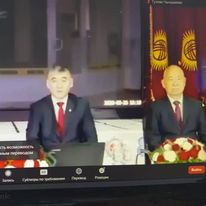 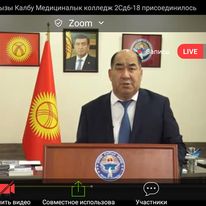 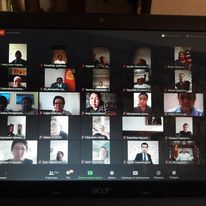 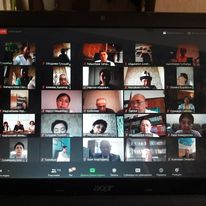 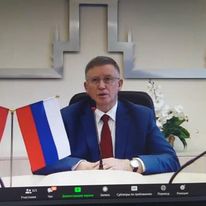 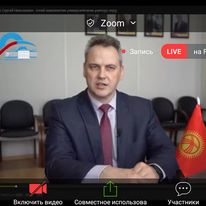 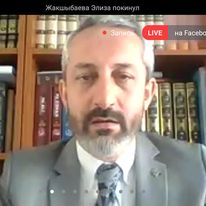 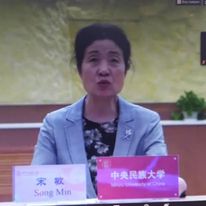 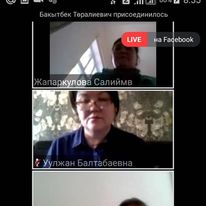 Конференциянын жүрүшүндө ОшМУнун  илмий иштер боюнча проректору м.и.д., профессор Б.З. Осумбеков сѳз сүйлѳп, юбилей ээлерин жана конференциянын катышуучуларын маареке менен куттуктап, конференциянын жүрүшүнө ийгиликтерди каалап кетти. Медицина секциясынын модератору болуп, м.и.д., профессор Калматов Р.К. алып барды. Конференция ар ѳлкөдөн келген окмуштуулардын катышуусунда болуп өтө кызыктуу өттү. Анда медицина факультетинин окутуучулук профессордук курамы (ОПК) активдүү катышышып, ар кандай кызыктуу суроолорду узатып жатышты.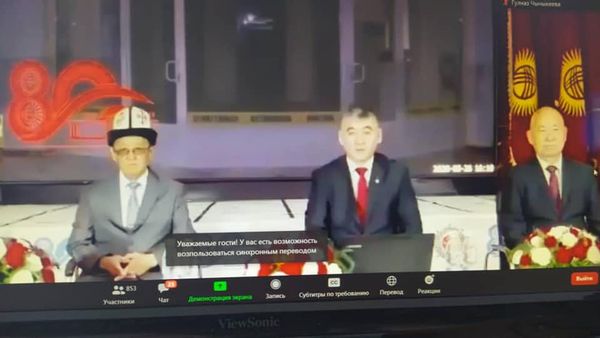 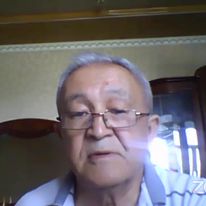 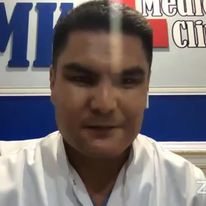 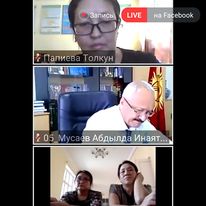 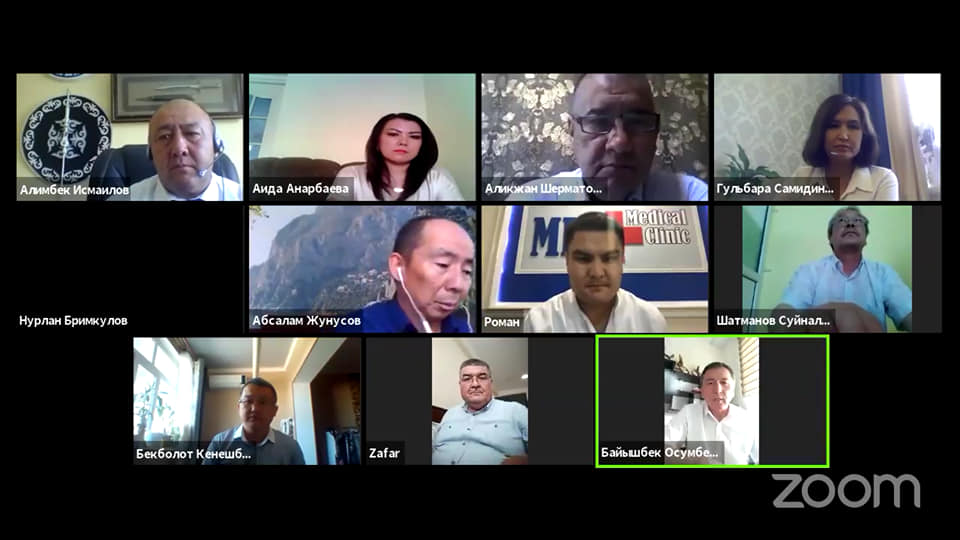 . Медицина факультетинин 2019-2020 окуу жылы үчүн илимий иштер боюнча иш планына ылайык,  факультетте жыл сайын өткөрулуучу медицина факультетинин “Илим жумалыгына” карата кезектеги XXV – студенттик илимий конференциясы карантин кезинде 4-майда онлайн режиминде болуп өттү. Бул конференция  факультеттин кафедраларында өткөрулгөн илимий иш чаралар жана студенттик илимий ийримдердин натыйжасында топтолгон окууда алдынкы жетишкен студенттердин катышуусунда болуп өттү.Конференцияны медицина факультетинин деканы м.и.к, доцент Исмаилов А.А. куттуктоо созу менен ачып берди.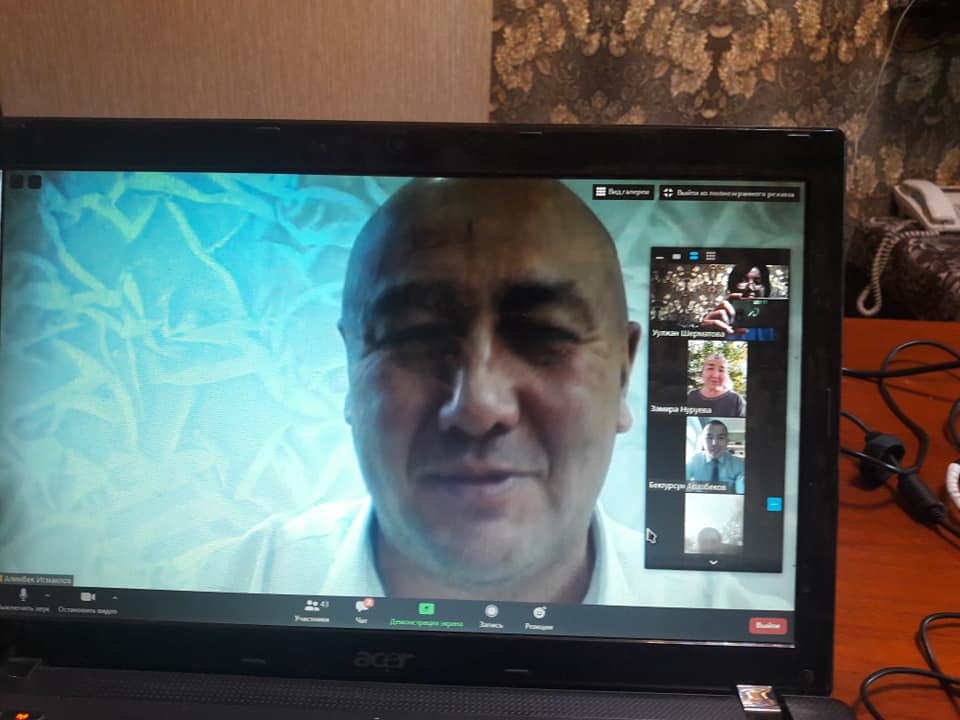 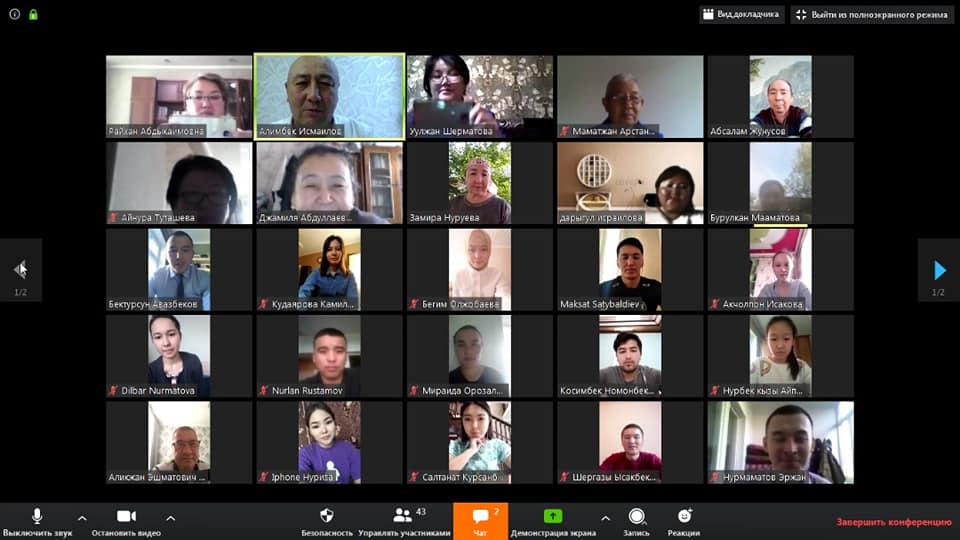 Факультет боюнча илимий студенттик конференцияга 23 кафедранын  ичинен 11 кафедрадан келген 1,2,3,4,5 жана 6 курстун студенттери  илимий баяндама жасашты. Илимий баяндамалардын  жалпы саны –22 болду.3). 19.11.20 жылында  ОшМУнун  медицина факультетинде илим күнүнө карата, онлайн режимде ZOOM программасы менен «Студент и научный прогресс – 2020» кезектеги VII илимий- студенттик конференция (НСК), болуп отту, ага медицина факультетинин 23 кафедранын 5 нен  11 студент катышты,  Конференцияны медиина факультетинин профессору м.и.д.Мамаев Т.М. ачып берди. 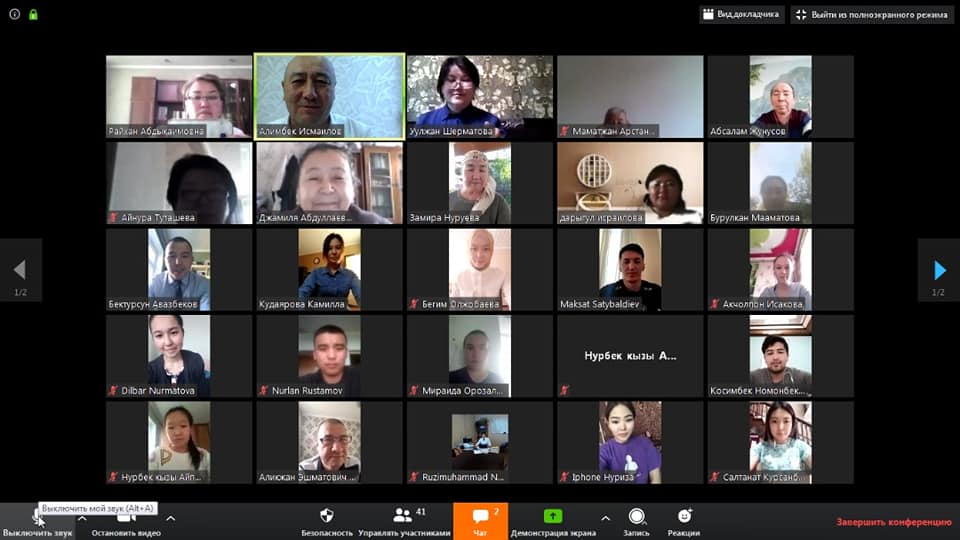 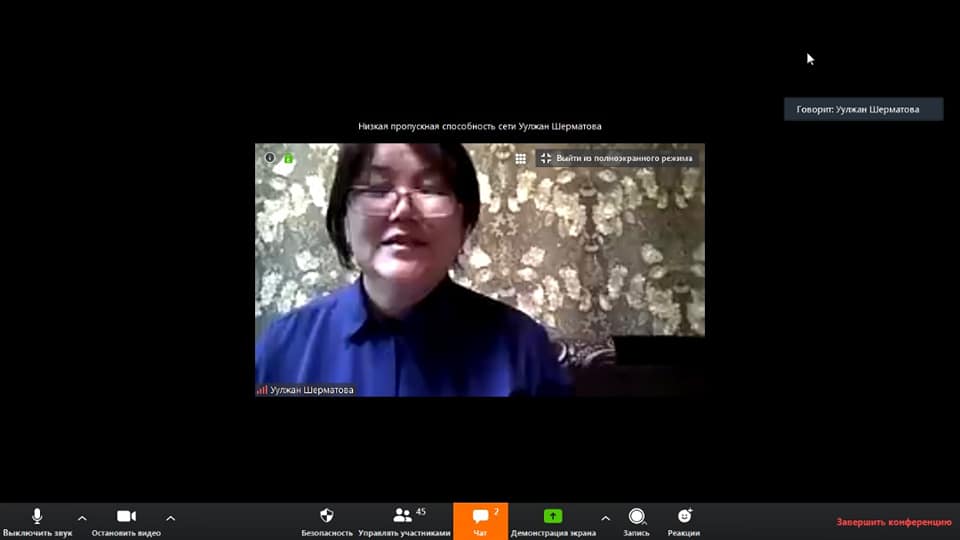 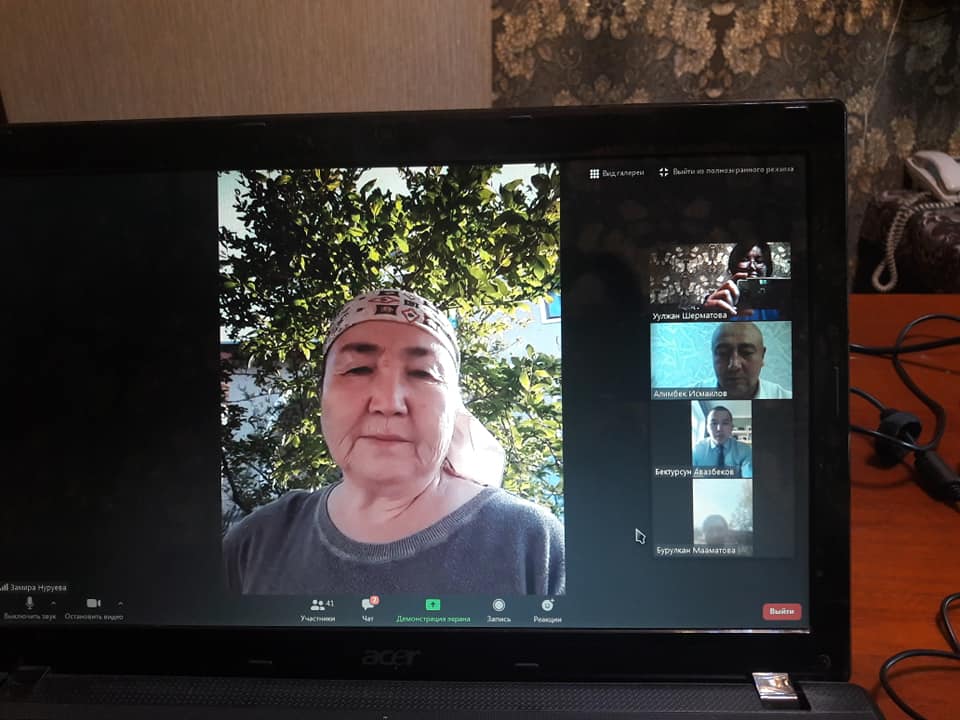 Конфернциянын алкагында төмөнкү секциялар иштеп турушту:№1 –Секцияда- Клиникага чейинки дисциплиналар;№2 – Секцияда- Клиникалык дисциплиналар атту секцияларда конференциялар өттүп жатты.№1 –Секцияда- Клиникага чейинки дисциплиналар секциясынын   катышуучулардын саны-4-студент жана көрүүчүлөр -40 студент жана окутуучулар болду. Бул секцияга 2 морфологиялык кафедралар катышты:Кафедра«Биохимия жана патофизиологиядан»-3 доклад. Кафедра «Гистология жана патологическая анатомия» - 1 доклад.№2 – Секцияда- Клиниклык  дисциплиналар атту секцияларда конференциялар өттүп жатты.. Ички оорулар кафедрасы 1-3студент;. Ички оорулар кафедрасы 2-1студент;Педиатрия 1 кафедрасы-1ст;.  Кафедра травматология и судебная медицина с курсом лучевой диагностики-1 ст.Кафедра ОЗ.-1 студент. Конференциянын пленардык отурумунда:  1. 46ЛК-7а-15тайпанын студенти - Насыров Хасыл «Ички оорулар-2» кафедрасынан  азыркы мезгилдин актуалдуу: «Особенности течения коронавирусной инфекции у различных возрастных групп населения»-деген темада баяндама жасады. Илимий жетекчиси: Исмаилова Ф. У. 2.  Тема: Анализы лекарственных средств при лечении внебольничной пневмонии по данным ОМКБ, за 2019-2020гг.  5П-1а-16 тайпанын студенткасы- Абдуллаева Мухлиса. Жетекчи: к.м.н., доцент Шерматова У.Б. Кафедра «Педиатрия 1».Жыйынтыгында: I-орун 6ЛК-7а-15 тайпанын студенти - Насыров Хасыл алды «Ички оорулар-2» кафедрасынан. Жетекчиси: Исмаилова Ф. У., НИРС темасы: «Особенности течения коронавирусной инфекции у различных возрастных групп населения»;орун  3ЛК-6-18 тайпанын студенти  - Рахманов Надирбек. Жетекчиси: Топчубаева Э.Т.   "Жалпы  клиническалык биохимия и патофизиология"кафедрасынан  НИРС темсы: «Роль стресса и тревоги в период коронавирусной пандемии». кафедрасынан. орун 3ЛК-2а тайпасынын  студентери- Бегалиева Аида и Авазбек кызы Жумагул, «Ички оорулар-1» кафедрасынан. Жетекчиси: к.м.н., доцент Тажибаева Ф. Р.орун 5П-1а группы- Абдуллаева Мухлиса, жетекчиси: к.м.н., доцент Шерматова У.Б., Педиатрия 1 кафедрасынан.III-орун  3ЛК-1б тайпасынын студенти  - Абдулажанов Азиз, жетекчиси: Абдыкарова А.С. Ошондой эле, калган  студенттердин ичинен төмөндөгүлөр: 3ЛБ1а-18 группы Досматова Гаухар жана   к.м.н. Тажибаева Ф. Р., 3ЛК-2а группнын студенти- Исмаилова Сирень, 3ЛБ1а-18 тайпасынын студенткасы Досматова Гаухар. Жетекчиси: к.м.н., доцент Тажибаева Ф.Р., 4 курса МПД - Абдулкасым к. Тазагул, руководители: Туташева А.Т. и Аринбаев Б.С. и студентка 3ЛБ-б гр. Алиева Ирода. Руководитель: Атабаев И.Н. ОшМУнун конференциясына катышууга жолдомо алышты.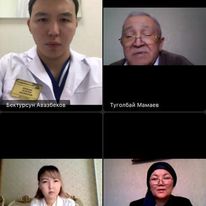 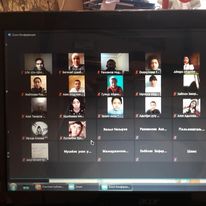 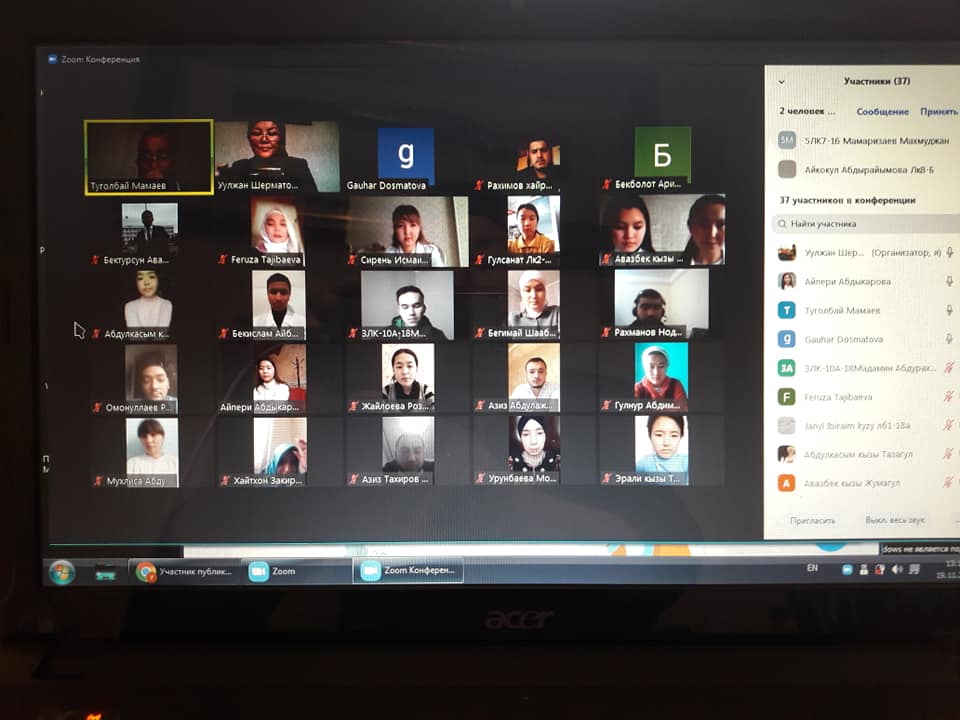 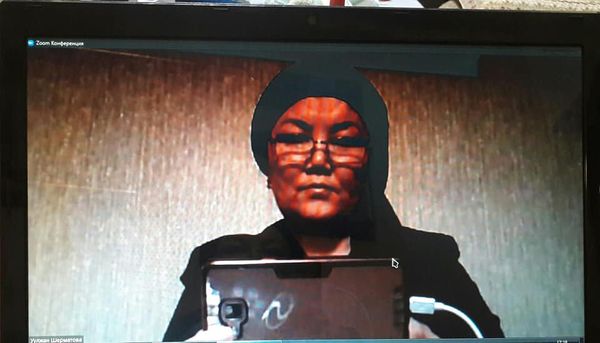 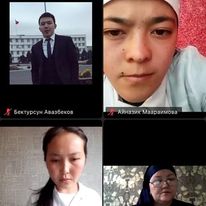 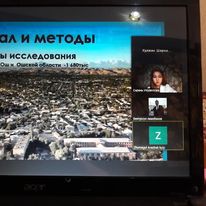 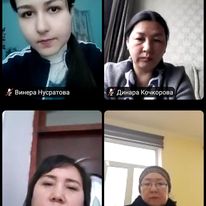 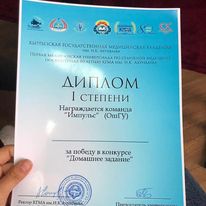 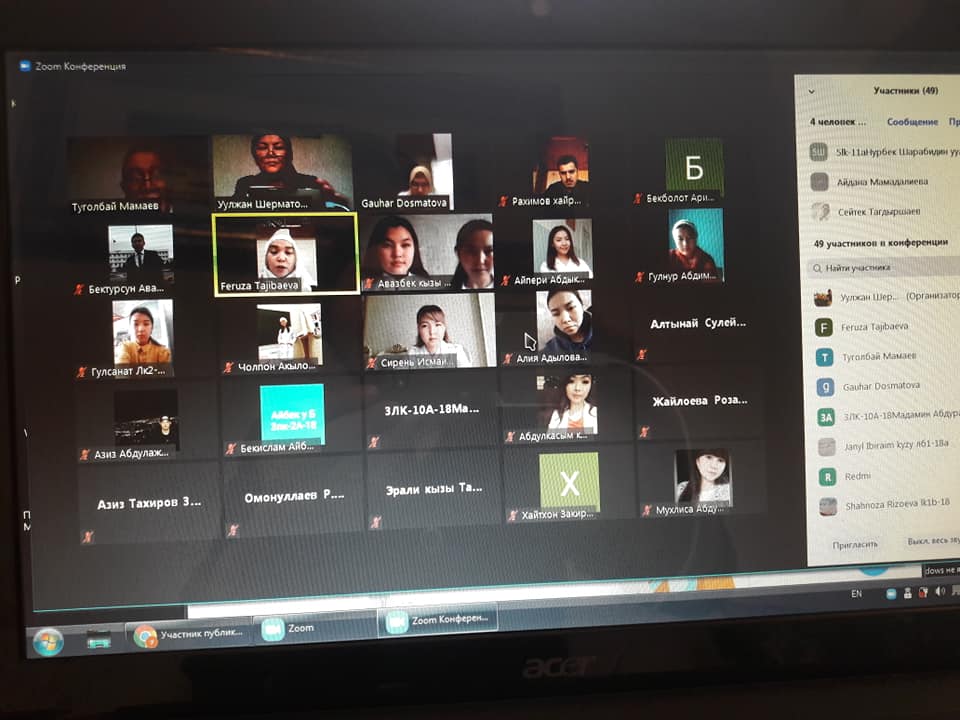 4). 2020 - жылдын 28-ноябрынла илим күнүнө карата ОшМУда  VII- эл аралык, көп кырдуу "Студент и научно-технический прогресс"- аттуу илимий  студенттик онлайн - конференция болуп өттү, анын официалдуу бөлүгүн  ОшМУнун  ректору м/ф. и. д., профессор К. Г.Кожобеков өзүнүн куттуктоо сөзү менен ачты, ал конферениянын катышуучуларына ийгиликтерди каалап кетти. Куттуктоо жана саламдашуу сөздөрү менен башка ЖОЖдордун өкүлдөрү да сүйлөп кетишти.  Катышуучулардын саны  300 адамдан ашык болду. Конференциянын секциялык бөлүмү ар кандай  профилдеги 11 секциядан турду.   Конференцияга катышуу максатында  200дой студенттик макала кабыл алынган, алардын ичинен 168 НИРС - макала тандалып алынып, конференцияда угулду. Пленарндык отурумда 4 эң мыкты деп табылган НИРС терилип алынды, алар азыркы күндөгү ар кандай көйгөйлуу курч маселелерди камтышат. Алар: Узакбай уулу Кайрат (БатМУ, Сүлүктү аймактык институту) «Каныбек Исаков – мыкты илимпоз, көрөгөч жетекчи, жана улуу устат»; Алиева Зинат Исраилбековна (ОшМУ) «Онлайн формасындагы билим берүүнүн актуалдуу маселелери»; 3. Насыров Хасыл (ОшМУ) «Особенности течения коронавирусной инфекции у различных возрастных групп населения», медицина факултетинен.4. Алмазбекова Айданек Алмазбековна (К.Ш. Токтомаматов атындагы эл аралык университети). -болушту.Медицина секциясында жалпысы болуп 17 жумуш каралып, анын ичинен 3 катышуучу катышпай калышты. Баардык жаш окмуштуулардын жасаган илимий эмгектери жакшы, жогорку деңгээлде болду. Мен  XI - «Медицина и естественные науки» деген секцияга модератор болдум. Аягында  жюри курамы: (м.и.к., доцент Шерматова У. Б., м.и.к., доцент Тажибаева Ф.Р., студентка 4 ЛК-5 б гр. Авазбеков Бектурсун, студентка 3ЛК-18 а гр. Мараимова Айназик, 5 ЛК-6 а гр. студенткасы . Мырзакмат к. Акбермет болуп, алар төмөндөгудѳй жыйынтыкка келишти:I -орун ОшМУдан Досматова Гаухарга, Ички оорулар кафедрасынан,I орун - ОшМУдан Рахманов Нодырбек, жетекчиси Топчубаева Э.Т. "Общая, клиническая биохимия жана патофизиология" кафедрасынан;II орун- ОшМУдан Исмаилова Сирень, Ички оорулар кафедрасынан;II орун- ОшМУдан Абдуллаева Мухлиса, Педиатрия 1 кафедрасынанIII орун - ОшМУдан Нурдинова Айдана, III орун- ОшМУдан Абдулажанов Азизбек,  III орун - ТОшТУдан Топчубаев Максатали алышты.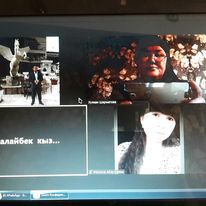 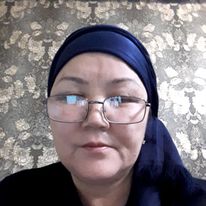 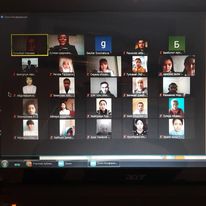 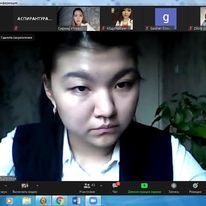 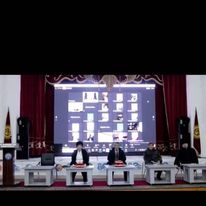 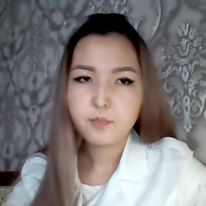 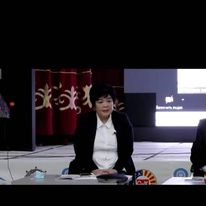 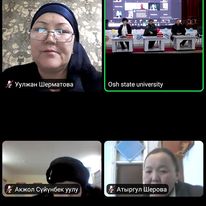 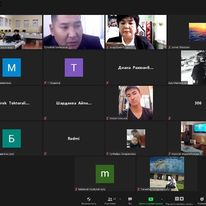 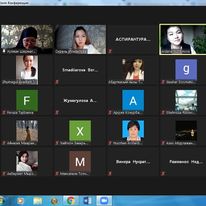 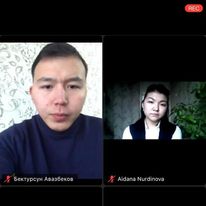 Активдуу катышкан кафедралар: Жыйынтыктап келгенде, 23 кафедранын ичинен 5 кафедра гана катышкан, алардын ичинен активдүү катышкан кафедралар деп - Ички оруулар №1, Жалпы клиникалык биохимия и патофизиология, Ички оруулар №2, Педиатрия 1, Коомдук саламаттыкты сактоо кафедралары  Таблица №67.	Студенттик илимий-изилдөө иштерин уюштуруунун мазмуну, сапаты, формалары, жыйынтыгы жана көзөмөлдөө:Студенттик илимий изилдөө иштерин уюштурууда, илимий ийримдер: Адамдын нормалдуу жана топографиялык анатомиясы, терапевтикалык жана хирургиялык стоматология, гистология жана патанатомия,Табигый илимдер кафедрасы,Биохимия.патофизиология,фармакология,Акушердик жана гинекология, Педиатрия- №1, Ички оорулар №1,2,3 ж.б. кафедраларда жакшы жолго коюлган. Бул ийримдердин иши айына бир жолу,же ар квартал сайын жыйынтыгы талкууланып турат.Төмөндө эң натыйжалуу иштеген кружоктун толук маалыматы берилген.7.Кафедрада, факультетте системалуу иштеген илимий, илимий-усулдук семинарлар, алардын натыйжалуулугу.      Кафедраларда системалуу иштеген илимий-усулдук семинарларга мисал болуп кээ бир  кафедраларды атаса болот. Алар: Гистология жана патфизиология,  “Педиатрия-1, Ички оорулар-1, Ички оорулар-2, Жалпы хирургия, Балдар хирургиясы, ортопедиялык жана терапиялык стоматология, Неврология, психиатрия жана нарколгия, Хирургиялык жана курактык стоматологиясы, Клиникалык жана базистик фармакология жана Фармхимия жана ДЖТ кафедралары тарабынан илимий-педагогикалык жана илимий-усулдук жаатында бир нече семинар уюштурулуп, жыйынтыктары төмөнку таблица белгиленген.Табица №7Илимий ийримдер                       Факультетте туруктуу иштеген семинарлар жана ийримдерТаблица №8А.Студенттик илимий ийримдер, алардын натыйжалуулугу, жооптулар, катышучулардын саны:Адамдын нормалдуу жана топогрфиялык анатомиясы кафедрасында илимий анатомиялык ийрими иштеп жатат. Ийримдин курамын жакшы окуган 1-2-3 курстун 30га жакын студенттер түзүшөт.Студенттердин курсуна жараша төмөндөгүдөй илимий багыттагы секцияларга бөлүнгөн: илимий реферативдик, чыгармачылык, илимий-изилдөөчүлүк жана эксперименталдык.Табица №9ОПКнын алыскы жана жакынкы чет өлкөлөрдө өткөрүлгөн конгресстерге, сипозиумдаргакатышуусу жонундо маалымат.Отчеттук мезгилде кафедра мүчөлөрү тарабынан илимий-педагогикалык жана илимий-усулдук жаатында бир нече семинар уюштурулуп, жыйынтыктары атайын каттоо журналында белгиленген.Таблица №10Табица №11ОПКнын алыскы жана жакынкы чет өлкөлөрдө өткөрүлгөн «Конок лекцияларга» катышуусу жөнүндө маалыматТабица №12Факультеттин ОПКсынын  өлкө ичинде (Кыргыз Республикасында) өткөн конференцияларга, съездерге жана симпозиумдарга катышуусу жөнүндө маалымат11. Кафедранын мүчөлөрүнүн диссертациялык кеңештердин иштерине катышуусу.                1. Тайчиев И.Т. -    эпидемиология боюнча диссертациялык кенештин катышуучу.Кыргызская государственная медицинская академия им. И.К. Ахунбаева и Институт биотехнологии НАН Кыргызской Республики- Д 03.17.558 2. Мамасаидов А.Т. – Ички оорулар жана кардиология( НЦК Т) -диссертациялык кенештин мүчөсу. Ички оорулар, шифр-14.00.04. 3.Шатманов С.Т. -   1. Спец.Советинин мүчөсү: а)(специальность- шифр 06.02.01- диагностика 	болезни и терапия животных, патология, онкология и морфология животных. Д 06.14.96  	при  КНАУ им. К. И. Скрябина). б) диссертационный совет по гистологии, клеточной 	биологии – 03.00.25, анатомии человека – 14.00.01 при  КГМА им. И.Ахунбаева – ОшГУ). 	2. КНАУ им. К.И.Скрябина-Диссертациялык Советтин мүчөсү Д 14.15.517 с полномочиями 	проводить защиту 	диссертации. По специальности-  шифр- 06.02.01-диагностика болезни 	и терапия животных, 	патология, онкология и морфология животных. Бишкек, 3.Диссертационном совете  Д 14.15.517   Факультет ветеринарной медицины и биотехнологии 	(ФВМиБ) им. А.А.Алдашева. Кафедра ветеринарно-санитарной экспертизы (ВСЭ), гистологии и 	патологии4. Ешиев А.М. – “хирургия” жана “стоматология” боюнча диссертациялык кенештин мүчөсү.Национальный хирургический центр (НХЦ) МЗ Кыргызской Республики и Кыргызская государственная медицинская академия (КГМА) им. И.К.Ахунбаева5.Белов Георгий Васильевич-КГМА им. И.К.Ахунбаева и Кыргызский НИИ курортологии и восстановительного лечения МЗ КР - К 14.15.516.Юсупов Фуркат Абулахатович-КГМА им. И.К.Ахунбаева и Кыргызский НИИ курортологии и восстановительного лечения МЗ КР– нерв оорулары боюнча   Спец.Советинин мүчөсү- К 14.15.517.Жолдошев Сапарбай Тезекбаевич-НПО «Профилактическая медицина» МЗ КР, УНПК МУК МОН КР и КРСУ им. Б.Н.Ельцина- Д 14.16.538. Маметова Алтынай Сулайманова- Диссертационный совет 02.17.567 при ИХ и ФТ  и ОшГУ НАН КР.9. Калматов Р. К. “Член- корреспондент РАЕ” диплом и нагрудной значок. Российская академия Естествознание 05.март 202010..Шатманов С.Т. “Член- корреспондент РАЕ” диплом и нагрудной значок. Российская академия Естествознание  2019г.Таблица №13Кафедранын мүчөлөрүнүн жарыкка чыккан илимий, окуу-усулдук эмгектери, алынган патенттер жөнүндөгү толук маалыматтар, алардын окуу-илимий иштерге колдонулушу.Айта кете турган болсок, Кыгзыз Республикасынын ББжИМ  Грифин алган (МОиН) Окуу курал-китептерин быйылкы жылы  Ички оорулар-1 кафедрасынын -2 китеби,  Неврология кафедрасынын -2, Гистология кафедрасынын  -1 китеби, Эпидемиология кафедрасынын -1, Ортопедиялык жана терапиялык стоматология каф.-1 китеби, Жалпы биохимия жана патфизиология кафедрасынын -1 китеби, Урология жана тери-венерология кафедрасынан 1 китеби,   китеби,  онкология кафедрасынын -1 китеби, Хирургия оорулары кафедрасынан -1 китеби ,  китептери жарык көргөн. Фармхимия жана ДЖТ кафедрасынын -1 , Онкология кафедрасынан -1, Акушерство жана гинекология кафедрасынан -1 усулдук китепчеси жарык көргөн.Таблица №1413.Кафедранын мүчөлөрүнүн квалификацияларын жогорулатуусу (формалары, кимдер, кайсы жерде, качан, натыйжасы ж. у. с.) Факультеттин быйылкы жылы «Көз карандысыз акредитациядан өтүшүнө байланыштуу квалификацияны жогорулатуу курстары көп уюштурулуп, андан жылдагыга салыштырмалуу  көпчүлүк (60) ОПК өттү.  Алардын кээ биркилерин мисалга көрсөттүк, калганынын тизмеси 2- тиркемеде берилет.Кафедранын (факультеттин) эл аралык кызматташтыктары, тышкы байланыштары,  формалары, натыйжалары.Факультеттин кафедралары тарабынан эл аралык мамилелер жаатында да алгылыктуу иштер аткарылылды. Тактап айтканда төмөндөгү ЖОЖдор ИИИдер менен тыгыз илимий байланыштар калыптанган. Айрымдары менен атайын кызматташуу тууралуу макулдашуулар бар. Мисалы: Ички ооруулар №1 кафедрасы (каф.башчысы м.и.к.,доцент Мамасаидова Г.М.).Адамдын норм.жана топанатомиясы кафедрасы (каф.башчысы м.и.к.,доцент Сакибаев К.Ш.) төмөнкү таблицада.Таблица №15Табица №1614.Факультеттин мүчөлөрүнүн илимди коомчулукка жарыялоо, популяризациялоо боюнчамассалык-маалымат каражаттарына чагылдырылган материалдарыФакультеттин окмуштуулары такай ОшМУнун  “Үмүт” телевиденесинде диспуттарга катышып, “Нур”, “Ош жаңырыгы” гезеталарына макалалар жарыяланып  турушат.Жыйынтыктап келгенде, 2020-жыл медицина факультети үчүн  натыйжалуу жылдардан болду деп айтсак болот.Буга, 2020-жылы факультетибиздин «Көз карандысыз акредитациядан баардык багыттар боюнча өтүп алуусу,  1-докторлук жана 2 кандидаттык диссертациялардын корголушу; Факультеттин ОПК нын РИНЦке катталуусу 40,13% дан  42,5% өстү, бул көрсөткүч дагы да болсо, талыкпай иштөөнү талап кылат; Факультеттин илимий иштер бөлүмүнүн сайты ачылышы, ага факультетин кафедраларынын илимий паспортун түзүп, ар –бир кафедраларынын ОПК катоо;Факультеттин ОПКнын алыскы жана жакынкы чет-өлкөлөрдүн басмаканаларында жарык көргөн илимий статьяларын айтсак болот;Илимий эмгектердин РИНЦке жарыялануусу жана анын рейтинги;10 –окуу куралдарыбыздын КР нын «Грифин» алуусу;Cтуденттик конференциялардын атайын белгиленген күндөрдө үзгүлтүксүз өткөрүлүп турушу;Кафедралар мурунку жылдардан айырмаланып чет өлкөлөрдөгү ЖОЖдор менен келишимдерди түзүп, конкретүү иш чараларды алып барышуусу жана башка көптөгөн жетишкендиктер далил боло алат.Медицина факультетинин                                                                                                                   деканы, к.м.н., доцент:                                                                 Исмаилов А.А.                                                                                                                                Илимий иштер боюнча декандын                                                                                                            орун басары, м.и.к., доцент                                                         Шерматова  У.Б.   №1-тиркеме Факультетте жарык көргөн илимий статьялардын тизмесиКафедра неврологии, нейрохирургии и психиатрии 2020г.Ички оорулар -3 кафедрасыХирургиялык жана курактык стоматология кафедрасынын чет элдик жана КР жарык коргогон статьялар жөнүндө маалымат Микробиология, эпидемиология жана жугуштуу орулар кафедрасы:№Кафедранын атыСаны    Баары    БаарыАспирант.Аспирант.ИзденүүчИзденүүчДисс корг.Дисс корг. Көрсөткүч % мененсалыштырмалуу Көрсөткүч % мененсалыштырмалуу Көрсөткүч % мененсалыштырмалуу Көрсөткүч % мененсалыштырмалуу№Кафедранын атыканддокткүнСкдкВозр сенз20172018201920201АДАМДЫН НОРМАЛДУУ Ж-А ТОП. АН.911121 5550%33,33%28,57%22,2 %2АКУШЕРСТВО И ГИНЕКОЛ.104-1-21-5644,4%36,4%36,4%40,0%3БИОХИМ, ПАТФИЗ12122-20-4433,4%33,33%41,6%33,3%4ГИСТ, ПАТАНАТ.911--3-14645,5%30,0%33,3%22,2%5ЖАЛПЫ ХИРУР.1112 4-215239%28,57%36,4%27,2%6ИЧКИ ООРУ - №1114101--4641,4%41,6%45,5%45,5%7ИЧКИ ООРУ - №2163172--4345,5%26,6%25%25,0%8ИЧКИ ООРУ -№31741--        11       -53,525%33,33%25%29,4%9КООМ.САЛАМАТ.123192     -    -  52г.23%27,3%25%33,3%10НЕВР,НАРКОЛ.ПСИХ.92                21-2       --5328%25,0%28,6%44,4%11ПЕДИАТРИЯ  -№11551-2-05042%35,3%33,3%31,3%12ДЕТСКАЯ ХИРУРГИЯ12414-2-146,337,5%35,3%42,8%41,6%13ОНК.ОФТАЛЬМ.ОТОРИН.104-43--49,836,4%40,0%40,0%40,0%14ТАБИГЫЙ ИЛИМДЕР 2471-5-4835,7%61,54%61,54%33,3%15ТЕРСТОМ.ОРТОСТОМ193-3-4- 5425%18,8%16,6%15,8%16ТРАВМ.СОТМЕД.НУР. ДИАГН.16512-1 1 -59,432%35,3%31,3%37,5%17УРОЛОГИЯ,ТЕРИВЕНЕРОЛ83-   2-11-52,337,5%37,5%37,5%37,5%18ХИРСТОМ.БАЛДАР СТОМ.1221 3-2- 4825%21,4%21,4%25,0%19ХИРУРГ.ООРУЛАР167224-47,669,3%75,0%69,3%56,25%20ӨМҮР КООПСУЗДУГУ КАФ.153- -- 1--4516%25,0%25,0%25,0%21ЭПИДЕМ,МИКРОБ.ЖУГ.ООРУЛАРЫ15      326-1 --5831,2%26,66%26,66%26,6%22ФАРМ. ДИСЦ БАЗИСТИК   КЛ. ФАРМ. 244121251,339,3%33,33%21,7%20,8%23ФАРМ. ХИМИЯ  ЖАНА ДААРЫ  ЖТ1441----54-58,33%40%35,7%            Баары            Баары316 (309)78(83)22(21)565514448993550,7ж.36,4%34,46%34,43%31,4%№ Кафедранын атыИлимий багыттарыАткаруу мөнөтуИлимий жетекчиси№ гос.регистрацииИштин түрү1Педиатрия 1  «Новые аспекты диагностики и лечения соматической патологии детского возраста»    10.01.2018 – 31.12.2028 гг.Исаков К.А.Нуруева З.А.№0007515Клин.2.Адамдын нормалдуу жана топог.анатомиясыМорфофункциональные, и соматотипологические особенности плаценты женщин и физического развития детей и подростков, прожив. в разл.биогеохим.зонах юга Кыргызстана.2010- 2019Жеенбаев  Ж. Ж.,Сакибаев К. Ш.№0005841Фунд.3.Травматология, сот медицинасы жана нур диагностикасыСовременные методы диагностики и лечение сочетанных травм в нейротраматологии и хирургии2015-2020Жээнбаев Ж. Ж.,№ от 30.03. 2019г.Клин.4Ички оорулар-1«Разработка и усовершенствование методов диагностики и лечения ревматических и некоторых заболеваний внутренних органов»2015-2020Мамасаидов А.Т.РК №100058417Фунд.5Урология, тери-венерология«Современные методы диагностики и лечения больных с гнойно-воспалительными заболеваниями почек, околопочечной клетчатки и забрюшинного пространства».2015-2020Матазов Б. А.№ 0007190Фунд.6Гистология жана патфизиологияМорфофункиональная характеристика органов человека в физиологических условиях с учётом возрастного, конституционального и этнических факторов разных геоэкологических зон юга Кыргызстана.От 01.09. 2019г.- 01.04. 2024г.Кожобеков К. Г.Шатманов С. Т.№ 0007698Фунд.7Хирургиялык оорулар1. Организация, управления и эпидемиологических исследований на современном этапе развития здравоохранения КР;2.Хирургические заболевания желудочно-кишечного тракта (профилактика, диагностика и хирургическая лечения)2010- 2020-жж.Абдиев А.Ш.№ 10005828Клин.8Хирургиялык оорулар кафедрасынын илимий багыты:1. Хирургические заболевания желудочно-кишечного тракта (профилактика, диагностика хирургическая лечения); , аткарылуусу       2.Улучшение результатов  хирургического лечения больных с  абдоминальной патологией 3. Усовершенствование оперативного лечения органов желудочно-кишечного тракта.2010-жылдан 2020-жж.Абдиев А.Ш.№ 100058289"Хирургиялык жана курактык стоматология кафедрасынын илимий багыты:Усовершенствование и диагностика лечений при заболеваний челюстно-лицевой области.2009-2019-ж.Мамажакып уулу Жаныбай10005542№Кафедранын атыСаныРИНЦ ке катталгандар-дын саны%%1АДАМДЫН НОРМАЛДУУ Ж-А ТОП. АН.9555,5%55,5%2АКУШЕРСТВО И ГИНЕКОЛ.10220,0%20,0%3БИОХИМ, ПАТФИЗ122  16,6 %  16,6 %4ГИСТ, ПАТАНАТ.93 33,5 % 33,5 %5ЖАЛПЫ ХИРУР.11981,8 %81,8 %6ИЧКИ ООРУ - №111436,4%36,4%7ИЧКИ ООРУ - №2161062,5%62,5%8ИЧКИ ООРУ -№3171381,3%81,3%9КООМ.САЛАМАТ.12216,6%16,6%10НЕВР,НАРКОЛ.ПСИХ.94          44,4%          44,4%11ПЕДИАТРИЯ  -№115213,313,312ДЕТСКАЯ ХИРУРГИЯ12216,6%16,6%13ОНК.ОФТАЛЬМ.ОТОРИН.10220,0%20,0%14ТАБИГЫЙ ИЛИМДЕР 24729,1%29,1%15ТЕРСТОМ.ОРТОСТОМ19315,7%15,7%16ТРАВМ.СОТМЕД.НУР. ДИАГН.161062,5%62,5%17УРОЛОГИЯ,ТЕРИВЕНЕРОЛ88100%100%18ХИРСТОМ.БАЛДАР СТОМ.12650,0%50,0%19ХИРУРГ.ООРУЛАР16212,5%12,5%20ӨМҮР КООПСУЗДУГУ КАФ.15320,0%20,0%21ЭПИДЕМ,МИКРОБ.ЖУГ.ООРУЛАРЫ15      426,0%26,0%22ФАРМ. ДИСЦ БАЗИСТИК   КЛ. ФАРМ. 24416,6%16,6%23ФАРМ. ХИМИЯ  ЖАНА ДААРЫ  ЖТ1417,1%7,1%Жалпы саны316134   42,5% ( 40,13%)№Аты-жонуУбактысы, коргогон жери,Темасы специальностьшифрИлимий даражасы, адистик шифрИлимий жетекчиси1Атабаев Ибрагим НасыровичЖалпы,клиникалык биохимия жана патофизиология кафедрасыг.Бишкек,день защиты 23.12.2020Диплом ВАК 29.04.2021 г. Влияние минеральных вод и природных лечебных напитков на моторную функцию кишечника у женщин с метаболическим синдромом.14.03.11 – восстановительная медицина, спортивная медицина, лечебная физкультура, курортология и физиотерапияМедицина илимдеринин кандидатыИлимий консультанты: –д.м.н., профессорБелов Г.В.№АталышыИш-чаранын       тибиӨткөрүлгөн жери жана убактысы     Катышуучулардын            саны                       Уюштуруучулар1.ОшМУнун 80 жылдык юбилейине арналган “Илим жумалыгы -2020”, арналган студенттик илимий конференция Кезектеги студенттик илимий конференцияОнлайн -режиминде256Илимий иштер жана эл-аралык байланыштар боюнча декандын орун басары , доцент Шерматова У.Б.НСО, деканат.2.Кафедральное научное конференция, КВН, приуроченное Недели Науки мед. факультета ОшГУСтуденттик илимий конференция04.05.20г.300Гистологии жана патофизиологиякафедрасы3.Дебаты на тему: ГМО.Студенттик дебат10.10.2020ж.Онлайн режиминде160НСОШерматова У.Б.4.2020- жылдын 28-ноябрда ОшМУнун Илим бөлүмү тарабынынан уюштурулган кезектеги “Студент жана Илимий-техникалык прогресс”аттуу,  VII-- Аймактык студенттик илимий конференция болуп өттүСтуденттик илимий конференция28.11.2020ж.Онлайн режиминде360Илимий иштер жана эл-аралык байланыштар боюнча декандын орун басары , доцент НСО Шерматова У.Б.5В направлении цели ноль. Ноль новых случаев ВИЧ-инфекции. Студенттик илимий конференция01.12.2020150НСО, кафедра ОЗ№Наимен-е кружкаКол-воКурс группаСтуд-ский составОтветст-венныеУчастники конференцийПобе-дители1Пропед-педиатрия 123-курс1. Дыйканбаева 2. Сугробова 3. Якубова4.Юсубалиева5. Эмилбек к.6. Жээнбеков7. Абдуллаева8.Моминов9. Усон уулу10. Урунбаева11. Эргешова12.МакибаеваТурдубаев К.Т.1. Сугробова 2. Якубова++2Госпитальная педиатрия65-курс1.Тохтасыдыкова М2.Инамова Барно3. Абдилажан к.А.4. Болотбек к. А.5. Насирдинов 6. Маккамбаева Л.7. Абдразакова У.Шерматова У.Б.1.Тохтасыдыкова2.Инамова Б3. Абдилажан к.4. Болотбек к.5. Насирдинов6.Маккамбаева Л.7.Абдразакова У.+++++++ №       АталышыУюштуруучуларКатышуучулар, мөөнөтү, өткөн жайы“Новые подходы к составлению учебно-методических пособий для практических занятий и самостоятельной работе студентов” по предметамКафедра башчыларыКафедра башчыларыАдминстративдик кенеш.Аспиранттардын жана жаш изденүүчүлөрдүн темаларынын аннотацияларын талкуулоо, бекитүүдекан Исмаилов А.А., Шерматова У.Б., аспиранттарОкмуштуулар кенешинин толук курамы.“Өздүк аккредитацияга даярдыктар, баалоо критерийлери, отчетту даярдоо”Кафедралык семинар, Муратова Ж.К.Кафедра окутуучулары толугу менен, 10 адам.“Ачык сабактарды уюштуруудагы айрым маселелер, стажер окутуучулардын ролу”Кафедралык семинар,    Муратова Ж.К.Кафедра окутуучулары толугу менен, 9 адам.Педиатрия циклы боюнча ЖОЖдор аралык олимпиядага даярдык“Педиатрия-1” жана “Педиатрия-2” кафедраларыКафедра окутуучулары толугу менен,  12 адам. Жетекчилери: Кафедра башчылары, доценттер:Нуруева З.А.,Анарбаева А.А. жана доценттер: Шерматова У.Б.,               Турдубаев К.Т.Акушерство жана гинекология циклы боюнча ЖОЖдор аралык олимпиядага даярдыкАкушерство жана гинекология  кафедрасыКафедра окутуучулары толугу менен,  12 адам. Жетекчилери:Кафедра башчысы, доцентУметова Ж.А.,   доцент                  Ташиева Г.С.,                  Суранбаева Г.А.Терапия циклы боюнча ЖОЖдор аралык олимпиядага даярдыкИчки оорулар-1,2,3 кафедраларыКафедра окутуучулары толугу мене н,  12 адам. Жетекчилери:Кафедра башчылары Садыкова Алтынай, Мамсаидова Г. М     жана доценттер:Арипова Гулзат       Джолдубаев  Ы.  Дж.   Жумалиева М. С.           Рысматова Ф.Т.          Хирургия циклы боюнча ЖОЖдор аралык олимпиядага даярдыкЖалпы хирургия, Травматология, сот медицинасы жана нур диагностикасы  жана Хирургиялык оорулар кафедраларыКафедра окутуучулары толугу менен,  12 адам.Жетекчилери: Абдиев А. Ш.Осмонов Тагайбек
Муратов А. А.             Жээнбаев Ж. Ж.  Курбанов О. И.  Камчиев КИлимий конференция Студенттик конференцияОш МУ, медицина факультети, “Гистология жана патанатомия”каф.  апрель-май,  2020 ж.Кафедра окутуучулары толугу менен,  35адам.“Предметтер боюнча жумушчу программалардын жана студенттер үчүн түзүлгөн силлабустардын өзгөчөлүктөрү тууралуу”Кафедралык семинар,Шатманов.С.Т, сентябрь, 2017, январь 2020Кафедра окутуучулары толугу менен, 10 адам. №Лекциянын темасыЛекциянын өтүлгөн жайыАты - жөнү 1«Топ-10 самых опасных  заблуждений о плагиате, заимствованиях и публикационной этике: как создать и проверять цифровой учебный контент» Сертификат № 20200427/44924.04.2020г. Москва вебинарЮсупов Ф.А.2«Заимствования в научных публикациях. Культура цитирования»Сертификат № 20200514/25514.05.2020г. Москва  вебинарНурматов Ш.Ж.3«Академическое письмо: типичные случаи некорректных заимствований при создании учебного курса»Сертификат № 20200515/26715.05.2020г. МоскваВЕБИНАРНурматов Ш.Ж.4“Ачык сабактарды уюштуруудагы айрым маселелер, стажер окутуучулардын ролу”Кафедралык семинар, Муратова Ж.К.,декабрь, 2020Кафедра окутуучулары толугу менен, 19 адам.5«Совет по этике АНРИ: как работать? Что делает и для кого?»Сертификат № 20200520/26020.05.2020г. Москва   вебинарНурматов Ш.Ж.6«Система «Антиплагиат»: все, что вы хотели знать, но боялись спросить»Сертификат № 20200521/21721.05.2020г. Москва  вебинарНурматов Ш.Ж.7«Экспертная оценка оригинальности научных работ  с помощью системы «Антиплагиат»»Сертификат № 20200522/21722.05.2020г. МосквавебинарНурматов Ш.Ж.8«Проблема самоцитирования в научных работах. Новые возможности системы «Антиплагиат»»Сертификат № 20200526/21326.05.2020г. МосквавебинарНурматов Ш.Ж.9«Контроль оригинальности текстов ВКР в системе «Анти плагиат»»Сертификат № 20200527/30727.05.2020г. Москва вебинарНурматов Ш.Ж.10«Методика корректного использования системы Антиплагиат в вузах»Сертификат № 20200528/51928.05.2020г. МосквавебинарНурматов Ш.Ж.11«Взаимодествие Преподаватель-Студент в системе «Антиплагиат. ВУЗ»»Сертификат № 20200529/117Сертификат № 20200529/9629.05.2020г. МосквавебинарНурматов Ш.Ж.Юсупова Н.А.12«Неврология за 20 минут»(4 кредит)Свидетельство №31Свидетельство №281Свидетельство №28606.06.2020ZOOM.USАбдыкалыкова Н.С.Эрматова Ж.Б.Юсупова Н.А.13«Мифы, легенды и немножко правды о elibrary.ru-РИНЦ-RSCI»Сертификат №20200609/45009.06.2020г. Москва  вебинарАбдыкалыкова Н.С.14«Заимствования в научных публикациях. Культура цитирования»Сертификат №20200610/21910.06.2020г. Москва  вебинарНурматов Ш.Ж.15«Методика корректного использования системы «Антиплагиат» в вузах»Сертификат №20200611/34011.06.2020г. Москва   вебинарНурматов Ш.Ж.16«Антиплагиат: честные ответы на неудобные вопросы»Сертификат №20200615/52615.06.2020г. МосквавебинарНурматов Ш.Ж.17«Как организовать проверку студенческих работ на заимствования»Сертификат №20200616/11116.06.2020г. Москва   вебинарНурматов Ш.Ж.18Курс повышения квалификации «Развитие преподавательской деятельности педагога»30.03.2020 г. МоскваЖообасарова Д.Ж.19Научно-образовательная онлайн конференция «Инсульт: диагностика, лечение, реабилитация»25.08.2020 г. ТашкентАбдыкалыкова Н.С., Эрматова Ж.Б.№   АталышыУюштурулушуКатышуучулар, мөөнөтү, өткөн жайыЛекциянын катышуучулары1.Билимге инвестиция-онугуунун пайдубалы.Неврология кафедрасыОнлайн-конференция: (платформа  ZOOM)Кафедра окутуучулары толугу менен17.11.2020г.20 адам.2Охрана репродуктивного здоровья и ПСНеврология кафедрасыОнлайн-конференция: (платформа  ZOOM)Кафедра окутуучулары толугу менен09.10.2020г. 29 адам.3Студент жана илимий техникалык прогресс VII студенттик илимий-практикалык конференциясы Неврология кафедрасыОнлайн-конференция: (платформа  ZOOM) Кафедра окутуучулары толугу менен,28.11.2020г 29 адам.4“Өздүк аккредитацияга даярдыктар, баалоо критерийлери, отчетту даярдоо”Неврология кафедрасыКафедралык семинар, Муратова Ж.К.,Кафедра окутуучулары толугу мененНоябрь, 202010 адам.5«Виртуальные лабораторные работы: от создания до внедрения в учебный процесс»Неврология кафедрасыОнлайн-конференция: (платформа  ZOOM)Юсупова Н.А.Кафедра окутуучулары толугу менен13.05.2020     вебинар 29 адам.6.“Предметтер боюнча жумушчу программалардын жана студенттер үчүн түзүлгөн силлабустардын өзгөчөлүктөрү тууралуу” Неврология кафедрасыКафедралык семинар, Муратова Ж.К.,сентябрь, 2020Кафедра окутуучулары толугу менен 10 адам.7.“Компетенциялар картасы жана паспорту боюнча айрым маселелер”Неврология кафедрасыКафедралык семинар, Муратова Ж.К., Кафедра окутуучулары толугу менен,  апрель, 2020 12 адам.8.“Новые подходы к составлению учебно-методических пособий для практических занятий и самостоятельной работе студентов”Неврология кафедрасыМуратова Ж.К.Ахунжанов Р.А.Кафедранын толук курамы.19 адам.9Студенттик илимий-практикалык конференциясы Студент жана илимий техникалык прогресс VII Шатманов С.Т.Жолдошева Э.К.Сапарбекова Р.А.Жаныбек к.К.Джолдошева Г.Т.Онлайн-конференция: (платформа  ZOOM)28.11.2020г 35адам.10Охрана репродуктивного здоровья и ПСЖаныбек к К.Джолдошева Г.Т.Жолдошева Э.К.Онлайн-конференция: (платформа  ZOOM)09.10.2020г.40 адам.11Билимге инвестиция-онугуунун пайдубалы.Жолдошев К.Д.Сапарбекова Р.А.Жаныбек к.К.Онлайн-конференция: (платформа  ZOOM)17.11.2020г.50 адам.12Студенттик илимий-практикалык конференциясы Студент жана илимий техникалык прогресс VII Шатманов С.Т.Жолдошева Э.К.Сапарбекова Р.А.Жаныбек к.К.Джолдошева  Г.Т.Онлайн-конференция: (платформа  ZOOM)28.11.2020г120 адам.1 «Международное позиционирование университета, управление партнерствами и участие в рейтингах» Зоя Зайцева-региональный директор OSпо Восточной Европе и ЦА»Онлайн-семинар: (платформа  ZOOM)13.05.2020г.Сапарбекова Р.А.ОшГУ2 «Разработка тестовых заданий множественного выбора», КГМА, ОшГУ, MER project 22-23.10.2020Жаныбек кызы К.Джолдошева Г.Т.Сертификат3Изилдоо этикасы.Онлайн Университеттин Илимий изилдоолор вебинары.(платформа  ZOOM)12.07.2020.Шатманов С.Т.Жаныбек к К.Джолдошева Г.Т.Спикер: Тулебаева Б.Шаматов Д.А.№Аты - жөнү Иштеген жери, өлкөсүЛекциянын темасыЛекциянын өтүлгөн жайыЛекциянын катышуучулары1Шатманов Суйнали Токтоназарович медицина илимдеринин доктору, профессорМедицина факультети Ош, Кыргызстан Кафедра башчы«Дыхательная система»Узбекистан г.Ташкент, Ташкентский медицинский академий, кафедра гистологии2-курстун студ. мугалимдер, кафедра башчысы м.и.д., профессора Азизова Ф.Х.2Шатманов Суйнали Токтоназарович медицина илимдеринин доктору, профессорМедицина факультети. Ош, КыргызстанКафедра башчы«Соединитель ная ткань»Узбекистан, г.Самарканд. СГМИ кафедра гистологии, цитологии и эмбриологии1-курс, Түштүк Кореядан келген студенттер, мугалимдер, кафедра башчысы м.и.д., профессор Орипов Ф.С.НаименованиеФ.И.О.Дата и место проведенияЧисло участь-вЧисло участь-вЧисло участь-ворганизаторы1Актуальные вопросы кардиологииАхматахунова Н.А., Кулмаматова У.Т.12.03.2020 Бишкек232323ABBMABBM2Семинар-тренинг. Еднет. «Проведение самооценки Вуза и написание отчета по самооценке»Нуруева З.А.Турдубаев К.Т. Шерматова У.Б. Камбарова А.О. Ганиева А.И. Абжапарова Д.Ж Ахмедова Д.П. Ашимова Н.февраль. 2020 г. ОшГУ. г.Ош303030Сертификат Сертификат 3Семинар  по тестологии. Еднет. Оценка по тестированию Турдубаев К.Т.Шерматова У.Б.Апрель, 2020 г. ОшГУ303030Сертификат Сертификат 4V конгресс онкологов Республики Молдова.    Актуальные вопросы онкологии в Республики Молдовы: проблемы и пути решения.Ганиева А.И.       8-9 октября, 2020 год. Молдова656565СертификатСертификат5Семинар по COVID-19.«Об утверждении алгоритмов ведения с COVID-19 и других неуточненных ОРВИ в амбулаторных условиях в период неблагополучной эпидемиологической ситуации»Жантураева Б.Т.Октябрь, 2020 г. Ош454545СертификатСертификат6Семинар  по тестологии. Оценка по тестированиюНуруева З.А.Шерматова У.Б.Ноябрь, 2020 г.КГМА им. Ахунбаева. 30КГМА им. Ахунбаева. 30КГМА им. Ахунбаева. 30сертификатсертификат7Компетенттуулук калыптандыруучу технологиялар жана баалоочу каражаттар.Шерматов А.Э.Жоробаев С.К.Исраилов Б.А.Абдуллаева.К.А.Абдирасулова Т.А.г. Ош19-23.01.20ОшМУУсупбекова Т.Р.Сыдыков А.М.Ахматов А.Т.ОшМУУсупбекова Т.Р.Сыдыков А.М.Ахматов А.Т.ОшМУУсупбекова Т.Р.Сыдыков А.М.Ахматов А.Т.СертификатСертификат8Кесиптик билим беруудо компетенттуулук мамилеге ылайык окуу-методикалык документтерди иштеп чыгуу жана технологияларды пайдалануу.Жоробаев С.К.Исраилов Б.А.Туланбаева Г.Н. Абдирасулова Т.А.17-24.01.20ОшМУОшМУОшМУсертификатсертификат9Basic Endodontic TreatmentУсупбекова Т.Р26.08.-06.09.20.г. Бишкек..г. Бишкек..г. Бишкек.сертификатсертификат10САКРдын КР стоматологиянын абалы жана онугуу перспективалары. г. Жалал-Абад Арстанбеков М. Шерматов А.Э. Абдуллаева.К.А. Усупбекова Т.Р.  Сыдыков А.М.19.20-21.09.20КР стоматологиялык ассоциациясыКР стоматологиялык ассоциациясыКР стоматологиялык ассоциациясысертификатсертификат11Квалификациалык сертификатг. Ош12.03.2019Жоробаев С.К.КР стоматологиялык ассоциациясыКР стоматологиялык ассоциациясыКР стоматологиялык ассоциациясысертификатсертификат12MER project «Разработка тестовых заданий множественного выбора», Жаныбек кызы К. Джолдошева Г.Т.22-23.10.2020КГМА, ОшГУ, КГМА, ОшГУ, КГМА, ОшГУ, сертификатсертификат13Изилдоо этикасы.Онлайн Университеттин Илимий изилдоолор вебинары.Шатманов С.Т.    Жаныбек к К. Джолдошева Г.Т.  ZOOM 12.07.2020.Спикер: Тулебаева Б. Шаматов Д.А.Спикер: Тулебаева Б. Шаматов Д.А.Спикер: Тулебаева Б. Шаматов Д.А.сертификатсертификат14.профессор, д.м.н., Н.Н.Бримкулов, зав.кафедрой   СМиПДП. COVID-19 в Кыргызстане :пересмотр тактики диагностики лечения..Жолдошев К.Д.Кожобаев А.А.Жолдошева Э.К.Онлайн лекция23.08.20КГМА КГМА КГМА СертификатКГМА.СертификатКГМА.15Тема доклада: Сравнительная оценка введения в дополнительный прикорм детей в южных регионах Кыргызской Республики.«Научно-практическая конференция, посвященная к 80-летию ОшГУ», с международным участиемАнарбаевой А.А.Ноябрь, 2020г., Ош.ОшГУОшГУОшГУДоклад жасадысертификатДоклад жасадысертификат16«Илимий макала жазуунун тартиби»СеминарАпрель 2020ж.Жалпы хирургия кафедрасыЖалпы хирургия кафедрасыЖалпы хирургия кафедрасыКафедраКафедра17.“Новые подходы к составлению учебно-методических пособий для практических занятий и самостоятельной работе студентов”Анаркулов Т.Н., Камчиев К.А. Закирбай уулу АскатКафедранын толук курамыКафедранын толук курамы18.Жаш изденүүчүлөрдүн темаларынын аннотацияларын талкуулоо, бекитүү. Илимий темасы: «Организационно-диагностические аспекты казуистики в хирургии».Муратов А.А. Аспирант: Закирбай уулу Аскат, фераль 2020.фераль 2020.Кафедранын толук курамы.Кафедранын толук курамы. 12 адам. 12 адам.19.“Предметтер боюнча жумушчу программалардын жана студенттер үчүн түзүлгөн силлабустардын өзгөчөлүктөрү тууралуу”Кафедралык семинар, каф. башчы Муратов А.А.сентябрь, 2020сентябрь, 2020сентябрь, 2020Кафедра окутуучулары толугу менен, 12 адам. 12 адам.20.“Өздүк аккредитацияга даярыктар, баалоо критерийлери, отчетту даярдоо”Кафедралык семинар,Муратов А.А. февраль, 2020февраль, 2020февраль, 2020Кафедра окутуучулары толугу менен, 12 адам.12 адам.21“Ачык сабактарды уюштуруудагы айрым маселелер, стажер окутуучулардын ролу”Анаркулов Т.Н. март, 2020 март, 2020 март, 2020Кафедра окутуучулары толугу менен,12 адам.12 адам.22“СТУДЕНЧЕСКАЯ НАУКА И ТВОРЧЕСТВО” Студенттик предметтик конференцияМаматов Т. А.Мамашов Э.Т.Мамытов Б. Ж.Мамутов С. И.Курбанбаев О.ИОш МУ, апрель-май,  2017 ж.Ош МУ, апрель-май,  2017 ж.Ош МУ, апрель-май,  2017 ж.травматология кафедрасы 23Онлайн Конференция урологов Онлайн КГМИ и ПК г.Бишкек.27.10.20г.МЗ КР. КГМИ и ПКУрол-я каф.24Онлайн Вебинар “Что нужно знать клиницистам? обрашение с пациентами, заболевшими Covid-19”КГМА г. Бишкек.27.10.20г. BionoricaУрол-я каф.11Онлайн Международная конференция урологов и андрологов на тему:”Стриктура задней уретры, современные методы лечение” КГМИ иПК г. Бишкек.10.06.20г.МЗ КР.Урол-я каф.№Эмгектин түрүЖарыкка чыккан жерЖарыкка чыккан жерЖарыкка чыккан жерЖарыкка чыккан жерЖарыкка чыккан жерЖарыкка чыккан жерЖарыкка чыккан жер№Эмгектин түрүКРдеРИНЦРИНЦScopusWeb of scienceАлыскычет өлкөлөрдөМОН КР “Грифи” бар№Эмгектин түрүКРде  КРдеКМШ өлкөлө-рүндөScopusWeb of scienceАлыскычет өлкөлөрдөМОН КР “Грифи” бар1.Тезистер8 (10)622.Макалалар112 (85)50(60)35 (13)3 (2)24 (2)3 (2)3Окуу китептери10 (4)64Окуу-усулдук колдонмолор12 (20)5Монографиялар0(2)№АталышыИлимий сапардын, стажировкалардын         максатыМөөнөтү, өтөгөн жайыАты жөнү,кафедрасыАты жөнү,кафедрасы1.«Кесиптик педагогиканын жана психологиянын негиздери»Педагогикалык квалификацияны жогорулатууОш ш. Январь 2020 ж.Саат 72Заирова И.Т.2.Кесиптик педагогиканын жана психологиянын негиздери»Педагогикалык квалификацияны жогорулатууОш ш. Январь 2020 ж. Саат 72Сариева Ж.К.3.Кесиптик педагогиканын жана психологиянын негиздери»Педагогикалык квалификацияны жогорулатууОш ш. Январь 2020 ж. Саат 72Мамытова М.4.Кесиптик педагогиканын жана психологиянын негиздери»Педагогикалык квалификацияны жогорулатууОш ш. Январь 2020 ж Саат 72.Сатыбалдиев Д5.Кесиптик педагогиканын жана психологиянын негиздери»Педагогикалык квалификацияны жогорулатууОш ш. Январь 2020 жСат 72Кубанычова А6.Кесиптик педагогиканын жана психологиянын негиздери»Педагогикалык квалификацияны жогорулатуу. Ош ш. Январь 2020 ж.Саат 72Каниметова А№АталышыЧет элде Кызматташтыктын формасыКафедра, анын жооптуулары1Казахский Национальный Медицинский Университет им АсфандияроваКазахстан, г.АстанаДоговор сотрудничества №9, от 23.09.2014г. Срок сотрудничества 5 лет. Тема: «Современные методы диагностики внутренней медицины»ВБ-№1Проф.Мамасаидов а.Т.2Кировская Государственная медицинская академия. Россия, г. КировДоговор сотрудничества №1, от 16.01.2016г. Срок сотрудничества 5 лет. Тема: «Ревматология»ВБ-№1 Проф.Мамасаидов а.Т.3Волгоградский научно-исследовательский институт клинической и экспериментальной ревматологииРоссия, г. ВолгоградДоговор сотрудничества №2, от 06.02.2006г. Срок сотрудничества 10 лет. Тема: «Иммунология и ревматология»ВБ-№1 Проф.Мамасаидов а.Т.4Алматинский Государственный университетКазахстан, г. АлматыДоговор сотрудничества №10, от 13.10.2014г. Срок сотрудничества 5 лет. Тема: «Усовершенствование  диагностики и лечения терапевтических больных»ВБ-№1Проф.Мамасаидов а.Т.5.1-МГМУ им. И.М. СеченоваМосква, РоссияДоговор о научно-техническом сотрудничестве между ОшГУ и 1-МГМУ им. И.М. Сеченова. март(4-7), апрель (9-13), май (15-19), 2015 г.Норм и топанатомия.6УММИРоссияДоговор сотрудничества №15 от 2019г. Стоматология Терапия, Педиатрия№Макаланын аталышыММК жөнүндө маалыматКошумча маалымат1Балдардын аллергиялык ооруларыОшТВ октябрьЖантураева Б.Т.2Ревматоидные артриты у детейОшТВ апрельЗакиров А.А.3«Ваксинация-бул оорулардын алдын алуу» ТMG  24.06.2020 ж.Шерматова У.Б.Дурусбеков А.Д.4Аялдардын жатын эрозиясы жана анын алдын алууЭлТР   15.02.2020 жТашиева Г.Т.5Жаш кыздардын эрте бойго бүтүү көйгөйлөрүЭлТР   15.02.2020 жТашиева Г.Т.№Авторлор,түзүүчүлөрЭмгектинаталышыБасмадан чыккандыгы  жөнүндөгү толук маалыматтар  Көлөмү1Азимбаев К.А.Учебное пособие по неврологии и нейрохирургииг.Ош, 2020г1142Ырысов К.Б.,Азимбаев К.А., Арынов Н.К., Ырысов Б.К.Магнитно-резонансная томография в диагностике травматических внутричерепных гематомГ.Ош, 2020г1283Юсупов Ф.А. Муркамилов И.Т., Сабиров И.С., Фомин В.В., Айтбаев К.А.Статья Идиопатический легочный фиброз: Распространенность и факторы риска (обзор литературы)The Scientific Heritage. 2020. № 49-2 (49). С. 41-48.74Юсупов Ф.А Муркамилов И.Т., Айтбаев К.А., Кудайбергенова И.О., Фомин В.ВСтатья  Микроскопический полиангиит: Диагностические и терапевтические подходы к лечению (обзор литературы и описание клинического случая)The Scientific Heritage. 2020. № 48-2 (48). С. 26-34.85Юсупов Ф.А Муркамилов И.Т., Айтбаев К.А., Фомин В.В.,  Счастливенко А.И.Статья Инсульт у пациентов с мочекаменной болезнью: Распространенность и факторы рискаThe Scientific Heritage. 2020. № 47-2 (47). С. 40-44.46Юсупов Ф.А Муркамилов И.Т., Айтбаев К.А., Фомин В.В.,  Муркамилова Ж.А.Статья Узелковый полиартериит: Распространенность, факторы риска и возможности терапии (обзор литературы и клиническое наблюдение)The Scientific Heritage. 2020. № 47-2 (47). С. 31-39.87Юсупов Ф.А Муркамилов И.Т., Айтбаев К.А., Фомин В.В.,  Муркамилова Ж.А.Статья  новая Коронавирусная инфекция (covid-19) и нефро-цереброваскулярная системаThe Scientific Heritage. 2020. № 46-3 (46). С. 42-4978Юсупов Ф.АСтатья  Синдром тубулоинтерстициального нефрита с увеитом: Современный взгляд на проблему и возможности терапииThe Scientific Heritage. 2020. № 46-3 (46). С. 36-4269Юсупов Ф.А Муркамилов И.Т., Айтбаев К.А., Фомин В.В., Муркамилова Ж.А., Райимжанов З.Р., Реджапова Н.А.Статья  Торможение прогрессирования нефро-и цереброваскулярных осложнений при фибрилляции предсердий: Возможности ривароксабанаТерапия. 2020. Т. 6. № 1 (35). С. 112-120810Юсупов Ф.А Муркамилова Ж.А., Сабиров И.С., Фомин В.В., Айтбаев К.А.,  Реджапова Н.А., Райимжанов З.Р., Муркамилов И.ТСтатья  Цистатин с и жесткость сосудов как маркеры нефро- и цереброваскулярных заболеваний у лиц пожилого и старческого возрастаВестник Кыргызско-Российского Славянского университета. 2020. Т. 20. № 5. С. 34-44.1011Юсупов Ф.А Муркамилов И.Т., Айтбаев К.А., Фомин В.В., Муркамилова Ж.А.,  Реджапова Н.А., Райимжанов З.Р., Счастливенко А.И.Статья  Исследование эндотелиального фактора роста сосудов, маркеров воспаления и жесткости сосудов при хронической болезни почекКлиническая нефрология. 2020. № 2. С. 43-51.812Абдурашитова Д.И., Нурматов Ш.Ж., Юсупов А.Ф., Юлдашев А.А., Айдаров З.А.Статья/ Интерлейкины и их роль в прогрессировании хронической патологии почек (обзор литературы)The Scientific Heritage. 2020. № 48-2 (48). С. 38-42.
413Айдаров З.А., Абдурашитова Д.И., Нурматов Ш.Ж., Юсупов А.Ф., Юлдашев А.А.Статья медико - Социальные аспекты почечных и цереброваскулярных заболеванийThe Scientific Heritage. 2020. № 48-2 (48). С. 64-706
14Айдаров З.А., Жамилова Г.К., Юсупов А.Ф., Нурматов Ш.Ж., Абдурахманов И.У.Статья Хроническая почечная недостаточность и сердечно-сосудистые заболевания: Проблема междисциплинарнаяThe Scientific Heritage. 2020. № 49-2 (49). С. 10-177
15Абдурашитова Д.И., Жамилова Г.К., Абдурахманов И.У., Нурматов Ш.Ж., Юсупов А.Ф.Статья Факторы риска цереброваскулярных болезней у пациентов нефрологического профиляThe Scientific Heritage. 2020. № 50-2 (50). С. 42-49.7
16Муркамилов И.Т., Юсупов Ф.А , Айтбаев К.А., Фомин В.В., Муркамилова Ж.А, Райимжанов З.Р., Счастливенко А.И.Статья Факторы риска развития инсульта у пациентов с терминальной стадией хронической болезни почек: Современнное состояние проблемы.Казанский медицинский журнал  том 101 №6 (2020)617Муркамилов И.Т., Юсупов Ф.А , Айтбаев К.А., Фомин В.В., Муркамилова Ж.А, Статья Лечение минерально-костных нарушений при хронической болезни почек КЛИНИЧЕСКАЯ ФАРМАКОЛОГИЯ И ТЕРАПИЯ №4 (2020)618Муркамилов И.Т., Юсупов Ф.А , Айтбаев К.А., Фомин В.В., Муркамилова Ж.А,Статья подагра и нефроцереброваскулярный рискThe Scientific Heritage. Том 2  № 56(56)(2020)С. 32-39719Муркамилов И.Т., Юсупов Ф.А , Сабиров И.С., Кудайбергенова И.О., Фомин В.В.Статья нефропатии, индуцированные лечением опухолей: Клинико-патогенетически аспектыThe Scientific Heritage. Том 2. №  56(56) (2020)С. 45-527№Автордун аты жонуСтатянын аталышыШериктеш авторлорЖарык коргон журналдын аталышы, мамлекети, саны, жылы, бетиКафедранын аталышыРИНЦ, НАК КР, Sсopus же Web of scienсe кируусу1.Аттокурова Гульмира НышанбаевнаФормирование микрофлоры у новорожденных в зависимости от микробиологическогопрофиля матери и высоты местностиОрунбаевна Б.М. Аттокуров К.Ш. Абдуллаева Ж.Д. Айтиева ФерузаWeb of sciense18-сентябрь, 2020-ж.15.09.2020.2.Айсариева Бактыгуль КулуевнаРазвитие донорской деятельности в Кыргызстане и общие последствие донорстваКурманалиев Н. Абдираимов И. Абдирасулова Ж.  Каратаев М.Open Journal of Blood Diseases7-декабрь, 2020г.30-сентябрь, 2020ж.№Автордун аты жонуСтатянын аталышыШериктеш авторлорЖарык коргон журналдын аталышы, мамлекети, саны, жылы, бетиКафедранын аталышыРИНЦ, НАК КР, Sсopus же Web of scienсe кируусу1.Ешиев А. М.Комплексное лечение дефектов альвеолярного отростка верхней челюстиА. М. Ешиев, Д. А. ЕшиевЕвразийская Научное Объединение. 2020. № 1-2 (59). С. 86-88.Хирургиялык жана курактык стоматологияРИНЦ2.Ешиев А. М.Особенности аутокостной пластики расщелины альвеолярного отростка верхней челюсти у больных с врожденной зубочелюстной аномалиейА. М. Ешиев, Д. А. ЕшиевМеждународный журнал прикладных и фундаментальных исследований. 2020. №3. С. 40-44.Хирургиялык жана курактык стоматологияРИНЦ3.Ешиев А. М.Рост воспалительных заболеваний челюстно-лицевой области во время пандемии корона вируса А. М. Ешиев,Евразийская Научное Объединение. – №5 (63), 2020.-С.217-219.Хирургиялык жана курактык стоматологияРИНЦ4.Ешиев А. М.Перспективы инновационной деятельности в медицинА. М. Ешиев,Евразийская Научное Объединение. – №6 (64), 2020 – С.44-46.Хирургиялык жана курактык стоматологияРИНЦ5.Ешиев А. М.Зависимость тактики лечения сочетанных черепно-мозговых травм и переломов скуловой кости от характера травмыА. М. Ешиев, А. К. МурзаибраимовЕвразийская Научное Объединение. – №6 (64), 2020 – С.46-48.Хирургиялык жана курактык стоматологияРИНЦ6.Ешиев А. М.Диагностика и лечение ретенционных кист слюнных железА. М. Ешиев,Российская наука: тенденции и возможности: Сборник научных статей Научный ред. канд. пед. наук, доц. Л.Л. Буркова.– М.: Издательство «Перо», 2020. –С.24-26Хирургиялык жана курактык стоматологияРИНЦ7.Ешиев А. М.Устранение деформации крыло носа после хейлоринопластики при врожденной полной расщелине верхней губыА. М. Ешиев,Российская наука: тенденции и возможности: Сборник научных статей. Ч.V/Научный ред канд. пед. Наук, доц. Л.Л. Буркова.-М.: Издательство «Перо»,2020.-С.21-23.Хирургиялык жана курактык стоматологияРИНЦ8.Ешиев А. М.Гнойный лимфаденит и аденофлегмона челюстно-лицевой областиА. М. Ешиев,Тенденции развития науки и образования, 2020.-№64, часть-2.-С.33-35.Хирургиялык жана курактык стоматологияРИНЦ9.Ешиев А. М.Патологические деформации прикуса при временных зубных рядах 1 класса по Энгелю и влияние их на постоянный прикусА. М. Ешиев, Д.А. Ешиев, Н.Т.ТаалайбековТенденции развития науки и образования, 2020.-№65, часть 1.-С.-69-73.Хирургиялык жана курактык стоматологияРИНЦ10.Ешиев А. М.Использования подбородочного имплантата при коррекции окклюзии 3-класса по ЭнгелюА. М. Ешиев, Д.А. ЕшиевМеждународный журнал прикладных и фундаментальных исследований. 2020. №7. –С. 35-39.Хирургиялык жана курактык стоматологияРИНЦ11.Ешиев А. М.Оценка различных методов лечения больных с переломами нижней челюсти по архивного материала ОМОКБА. М. Ешиев, А. А. ЭшматовЕвразийская Научное Объединение. – №7 (65), часть 3.- 2020 – С.202-208.Хирургиялык жана курактык стоматологияРИНЦ12.Ешиев А. М.Ретроспективное изучение истории болезни больных с врожденной потологией верхней губы твердого и мягкого неба, получившихся стационарное лечение в Ошской межобластной объединенной клинической больнице в период с 2013 года по 2018годА. М. Ешиев, Н. Т. ТаалайбековЕвразийская Научное Объединение. – №7 (65), часть 3.- 2020 – С.197-199.Хирургиялык жана курактык стоматологияРИНЦ13.Ешиев А. М.Организация и этапы устранения дефектов и деформаций зубо-челюстно лицевой областиА. М. Ешиев, Д. А. ЕшиевXXII международный конгресс “Здоровье и образование в XXI веке” декабре месяцаХирургиялык жана курактык стоматологияРИНЦ14.Ешиев А. М.Ретроспективное изучение архивного материала больных с переломами нижней челюсти по Джалал-Абадской областной клинической больницыА. М. Ешиев, А. А. ЭшматовЖурнал экспериментальной, клинической и профилактической медицины",2020.-№.3 (98),  -С.74-80.Хирургиялык жана курактык стоматологияРИНЦ15.Ешиев А. М.Пакыров Ж. К.Изучение факторов предрасполагающих развитие и усугубление патологической стираемости зубовА. М. Ешиев, Ж. К. ПакыровЕвразийское научное объединение.- №3 (61), часть 2.-2020.-С.137-141Хирургиялык жана курактык стоматологияРИНЦ16.Ешиев А. М.Пакыров Ж. К.Распространенность  стираемости твердых тканей зубов в зависимости  от пола и возраста пациентовА. М. Ешиев, Ж. К. ПакыровЕвразийское Научное Объединение. – №9 (67), часть 3.- 2020 – С.217-220.Хирургиялык жана курактык стоматологияРИНЦ17.Ешиев А. М.Инновационная деятельность медицинской практикиА. М. Ешиев, ALATOO ACADEMIC STUDIES.- 2020.-№2.-С.241-245Хирургиялык жана курактык стоматологияРИНЦ18.Ешиев А. М., Азимбаев Н. М.Этиопатогенетическое лечение острого герпетического стоматита у детей дошкольного возрастаА. М. Ешиев, Н. М. АзимбаевЕвразийское Научное Объединение. – №9 (67), часть 3.- 2020 – С. 182-185.Хирургиялык жана курактык стоматологияРИНЦ19.Ешиев А. М., Азимбаев Н. М.Причины возникновения острого стоматита полости рта (обзор литературы)А. М. Ешиев, Н. М. АзимбаевСolloquium-journal. Warszawa. №9. 2020.С.36-42.Хирургиялык жана курактык стоматологияРИНЦ20.Ешиев А. М., Азимбаев Н. М.Результаты лечения больных рецидивирующим герпетическим стоматитомА. М. Ешиев, Н. М. АзимбаевЕвразийское Научное Объединение. –М., 2020. № 3 (61).-С.111-114.Хирургиялык жана курактык стоматологияРИНЦ21.Ешиев А. М., Азимбаев Н. М.Результаты лечения больных с  хроническим герпетическим стоматитом полости ртаА. М. Ешиев, Н. М. АзимбаевЭлектронный журнал ВАК КР. – Бишкек,  2020.Хирургиялык жана курактык стоматологияВАК КР.22.Ешиев А. М., Курманобеков Н. О.Возмещение костных дефектов челюстей остеопрепатами «остеум»А. М. Ешиев, Н. О. Курманобеков«Тенденции развития науки и образования». №66.- 2020.-Часть 1.-С.-108-111Хирургиялык жана курактык стоматологияРИНЦ23.Ешиев А. М., Курманобеков Н. О.Комбинированное применение остеопластического материала при лечении костных дефектовА. М. Ешиев, Н. О. КурманобековЕвразийское Научное Объединение.- №9 (67), часть 3.- 2020 – С. 209-211.Хирургиялык жана курактык стоматологияРИНЦ24.Ешиев А. М., Курманобеков Н. О.Обоснование выбора тактики лечения ретенированных и дистопированных зубовА. М. Ешиев, Н. О. КурманобековЖурнал экспериментальной, клинической и профилактической медицины.-№4.-С. 24-30.РИНЦ25.Ешиев А. М., Курманобеков Н. О.Послеоперационное заполнение костных дефектов челюстей с остеопрепаратами.А. М. Ешиев, Н. О. КурманобековЭлек.журнал ВАК КРХирургиялык жана курактык стоматологияВАК КР26Получение эфирного масла из эфиросодержащих растений листьев арчы (Juniperus) и ели (Picea) произрастающих в национальном парке  Кара-Шоро. .«Актуальные вопросы образования и науки в условиях развития регионов и цифровизации страны» Мамасалиева Т., Сандыбаева З.Х., Эрматова ВМеждународная научно-практическая конференция посвященная 80-летнего юбилея ОшГУ. Вестник ОшГУ. - 2020.Фарм химия жана ДЖТРИНЦ, 27 Изучение содержание пектиновых веществ плодов растений RosacaninaL.  «Кыргыз Республикасында балдарды колдоонун, коргоонун укуктук негиздери: койгойлор жана аларды чечуу жолдору»Мамасалиева Т., Сандыбаева З.Х., Эрматова В.Эл аралык илимий-практикалык конференция. ж. Известия вузов. Ош. - 2020 ж.Фарм химия жана ДЖТРИНЦ, НАК КР28Essential Oil from Ether-Containing Plants of juniper (Juniperus) and Spruce (Picea) Leaves by DistillationAbdulazizov T.A.,Sandybaeva Z.H., Abdullaeva J., Bepiev E.Ahmedova Z.R.,Green and Sustainable Chemstry, 2020ж.10.Стр.109-116.Фарм химия жана ДЖТWeb of scienсe29Маметова Алтынай Сулаймановна Теоритические основы метода окислительного потенциала Кларка – Никольсона .Душанбе шаары , ТНУ 331 стр30Маметова Алтынай Сулаймановна Complex formation in the Fe (II)- Fe (III)-acrylamide- water system and chemical models.Журнал Координационной химии 18.май  20201077-1085 стр31Маметова Алтынай Сулаймановна ХИМИЧЕСКИЕ  МОДЕЛИ  РЕАКЦИЙ  ОБРАЗОВАНИЯ  КОМПЛЕКСОВ Fe(II), Fe(III), Co(II) И Mn(II) С АЦЕТАТ - ИОНАМИНаучно- практическая  конференция посвященной день науке и 80 летнему юбилею многоуважаемого академика Б.М.Мурзуибраимова. Известие  ОшТУ,202015 стр32Калматов Роман Калматович Этиологические особенности солевых отложений в почках и мочекаменной болезни у жителей Ошской области и города ОшВрач-аспирант. –Воронеж, 2020. №1(96http://sbook.ru/vrasp/index.htm С.17-25.233Калматов Роман Калматович Актуальные вопросы и аспекты применения информационных технологий в управлении учебно-научного исследовательского лечебного комплекса Ошского государственного университетаВестник науки и образования. №8 (86), 2020. https://cyberleninka.ru/article/n/aktualnye-voprosy-i-aspekty-primeneniya-informatsionnyh-tehnologiy-v-upravlenii-uchebno-nauchnogo-issledovatelskogo-lechebnogo/viewerC.91-96Калматов Роман Калматович  ВОЗМОЖНОСТИ АВТОМАТИЗИРОВАННОЙ СИСТЕМЫ УПРАВЛЕНИЯ ДЛЯ РАБОТЫ ВРАЧЕЙ НА ПРИМЕРЕ УЧЕБНО-НАУЧНОГО ИССЛЕДОВАТЕЛЬСКОГО ЛЕЧЕБНОГО КОМПЛЕКСА ОШСКОГО ГОСУДАРСТВЕННОГО УНИВЕРСИТЕТАНациональная Ассоциация Ученых, Выпуск: 53, 2020Том: 1 https://national-science.ru/vozmozhnosti-avtomatizirovannoj-sistemy-upravleniya-dlya-raboty-vrachej-na-primere-uchebno-nauchnogo-issledovatelskogo-lechebnogo-kompleksa-oshskogo-gosudarstvennogo-universiteta-33-36/Страницы в выпуске: 33-36Калматов Роман Калматович Распространенность и социально-экономический ущерб от болезней органов дыхания в мире, в том числе Кыргызской РеспубликеВестник  Ошского государственного университета. Секция Медицина -2020. -№ 1, https://www.oshsu.kg/univer/temp/url/ilim/2020-s5.pdfС. - 23-30Калматов Роман Калматович РАБОТА МЕЖДУНАРОДНОГО МЕДИЦИНСКОГО ФАКУЛЬТЕТА  ОШГУ ВО ВРЕМЯ КОРОНАВИРУСНОЙ ИНФЕКЦИИМЕДИЦИНА КЫРГЫЗСТАНА, 2020 год, №.3, С.-.35-40.Калматов Роман Калматович Respiratory tract disorders associated with changes of the mucous membrane in workers often exposed to pathological and toxic factorsJournal of Environmental Treatment Techniques, 2020, Volume 8, Isuue 4, Pages: 1581-1585Учебное пособие«Tests, situational cases of general pathophysiology»ОшГУ, 2020 г. Международный медицинский факультет. С. Учебное пособие1«Клинико-лабораторная характеристика хронического гепатита С у пациентов с туберкулезом легких Гепатология и гастроэнтерология»2020г.Жолдошов С.Т.Санитарный врач2«HUMAN ANTHRAX IN KYRGYZ REPUBLIC: EPIDEMIOLOGY AND CLINICAL FEATURES»2020г.Жолдошов С.Т.Journal of Infection and Public Health. Нидерландия 3«КЛИНИЧЕСКАЯ ХАРАКТЕРИСТИКА ПИЩЕВОГО БОТУЛИЗМА В ЮЖНОМ РЕГИОНЕ КЫРГЫЗСКОЙ РЕСПУБЛИКИ.»2020г.Жолдошов С.Т.Закирова Ж.Инфекция и иммунитет.Санкт-Петербург 4«АНАЛИЗ ЛЕТАЛЬНОСТИ БОЛЬНЫХ ВИЧ - ИНФЕКЦИЕЙ В ОШСКОЙ ОБЛАСТИ КИРГИЗСКОЙ РЕСПУБЛИКИ»2020г.Абдыраева Б.Р.Жолдошов С.Т. Санитарный врач- .Москва5ЭПИДЕМИОЛОГИЧЕСКИЕ ОСОБЕННОСТИ ЗАБОЛЕВАЕМОСТИ БРЮШНЫМ ТИФОМ В УРАНОВОЙ БИОГЕОХИМИЧЕСКОЙ ЗОНЕ КИРГИЗСКОЙ РЕСПУБЛИКИ 2020г.Жолдошов С.ТЗакирова Ж.С.Санитарный врач- .Москва6«Лабораторная диагностика брюшного тифа»2020г.Жолдошев С .Т.,Абдраева Б.Р. Закирова Ж.С.Электронный журнал ВАК КР.7Клиническая характеристика пищевого ботулизма.- 2020г.Абдыраева Б.Р.Жолдошов С.Т.Электронный журнал ВАК КР